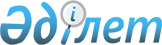 Об областном бюджете на 2007 год
					
			Утративший силу
			
			
		
					Решение Актюбинского областного Маслихата от 12 декабря 2006 года N 308. Зарегистрировано Департаментом юстиции Актюбинской области 4 января 2007 года за N 3196. Утратило силу решением маслихата Актюбинской области от 26 марта 2008 года N 76



      


Утратило силу решением маслихата Актюбинской области от 26 марта 2008 года N 76



      В соответствии со 
 статьей 6 Закона 
 Республики Казахстан от 23 января 2001 года N 148-II "О местном государственном управлении в Республике Казахстан" 

областной маслихат РЕШАЕТ:





      1. Утвердить областной бюджет на 2007 год, согласно приложения 1, в следующих объемах:

      1) доходы                       43196760,4 тысяч тенге,



      в том числе: 



      по налоговым поступлениям         21676331 тысяч тенге;



      неналоговым поступлениям         1048377,7 тысяч тенге;



      поступлениям трансфертов        20472051,7 тысяч тенге;

      2) затраты                      45645397,5 тысяч тенге;



 



       3) операционное сальдо          -2448637,1 тысяч тенге;

      4) чистое бюджетное кредитование   3950262 тысяч тенге;



      погашение бюджетных кредитов       3971262 тысяч тенге;



      бюджетные  кредиты                  100000 тысяч тенге;

      5) сальдо по операциям с финансовыми активами 416180,4 тысяч тенге;



      в том числе:

      приобретение финансовых активов    416180,4 тысяч тенге;



      поступление займов                  1515000 тысяч тенге.



 



       Движение остатков бюджетных средств 1071555,5 тыс.тенге.


<*>






      Сноска. В пункт 1 внесены изменения и дополнения - 


 решением 


 маслихата Актюбинской области от 5 февраля 2007 года N 332, 


 решением 


 маслихата Актюбинской области от 4 апреля 2007 года N 336, 


 решением 


 маслихата Актюбинской области от 11 июля 2007 года N 371, 


 решением 


 маслихата Актюбинской области от 12 октября 2007 года N 13






      2. Установить, что доходы бюджетов районов и города Актобе формируются в соответствии с Бюджетным 
 Кодексом 
Республики Казахстан и 
 Законом 
 Республики Казахстан "О республиканском бюджете на 2007 год", кроме сумм, зачисляемых в областной бюджет.




      3. Установить на 2007 год распределение общей суммы поступлений от налогов в бюджеты районов и города Актобе в следующих размерах:



      1) по индивидуальному подоходному налогу с доходов, облагаемых у источника выплаты: по городу Актобе 5 процентов, Мугалжарскому 5 процентов, Темирскому 83 процентов, Хромтаускому 12 процентов и остальным районам по 100 процентов;



      2) по социальному налогу: по городу Актобе 5 процентов, Мугалжарскому 5 процентов, Темирскому 83 процентов, Хромтаускому 12 процентов и остальным районам по 100 процентов;

      3-1. Поступления по коду 101201 "Индивидуальный подоходный налог с доходов, облагаемых у источника выплаты" увеличить на 509086 тысяч тенге, по коду 206109 "Прочие неналоговые поступления в местный бюджет" увеличить на 888423,7 тысяч тенге, по коду 401202



 



       "Возврат целевых трансфертов" увеличить на 3792,3 тысяч тенге, по коду 201706 "Вознаграждения (интересы) по бюджетным кредитам, выданным из местного бюджета банкам-заемщикам" уменьшить на 8600 тысяч тенге и по коду 201711 "Вознаграждения (интересы) по бюджетным кредитам, выданным из местного бюджета до 2005 года юридическим лицам уменьшить на 493 тысяч тенге.


<*>






      Сноска. Пункт 3 дополнен пунктом 3-1 - 


 решением 


 маслихата Актюбинской области от 4 апреля 2007 года N 336.



      3-2. По коду 206109 "Прочие неналоговые поступления в местный бюджет" увеличить на 156772 тысяч тенге, по коду 401202 "Возврат целевых трансфертов" уменьшить на 332 тысяч тенге;

      3-3. В связи с поступлением целевых текущих трансфертов из республиканского бюджета на возмещение потерь, связанных с отменой акциза на игорный бизнес, код 402101 "Целевые текущие трансферты" увеличить на 26089 тысяч тенге.


<*>






      Сноска. Пункт 3 дополнен пунктами 3-2, 3-3 - 


 решением 


 маслихата Актюбинской области от 11 июля 2007 года N 371.



      3-4. По коду 101201 "Индивидуальный подоходный налог с доходов, облагаемых у источника выплаты" увеличить на 821940 тысяч тенге, по коду 103 101 "Социальный налог" увеличить на 323000 тысяч тенге, по коду 105 303 "Плата за пользование водными ресурсами поверхностных источников" увеличить на 208 тысяч тенге, по коду 105304 "Плата за лесные пользования" увеличить на 22 тыс. тенге, 105316 "Плата за эмиссию в окружающую среду" уменьшить на 1144740 тысяч тенге, по коду 201706 "Вознаграждения (интересы) по бюджетным кредитам, выданным из местного бюджета банкам-заемщикам"уменьшить на 300 тысяч тенге, по коду 201711 "Вознаграждения (интересы) по бюджетным кредитам, выданным из местного бюджета до 2005 года юридическим лицам" уменьшить на 40 тысяч тенге, по коду 204112 "Поступления удержаний из заработной платы, осужденных к исправительным работам" уменьшить на 90 тысяч тенге.


<*>






      Сноска. Пункт 3 дополнен пунктом 3-4 - 


 решением 


 маслихата Актюбинской области от 12 октября 2007 года N 13.






      4. Зачислить полностью в доход областного бюджета:



      1) платежи за загрязнение окружающей среды;



      2) сбор за проезд по платным государственным автомобильным дорогам областного значения;



      3) плату за размещение наружной (визуальной) рекламы в полосе отвода автомобильных дорог общего пользования областного значения;



      4) плату за пользование водными ресурсами поверхностных источников;



      5) плату за лесные пользования;



      6) плату за использование особоохраняемых природных территорий местного значения;



      7) доходы от коммунальной собственности:



      - поступления части чистого дохода коммунальных государственных предприятий, созданных по решению областного акимата;



      - дивиденды на государственные пакеты акций, находящиеся в областной коммунальной собственности;



      - доходы на доли участия в юридических лицах, находящиеся в областной коммунальной собственности;



      - поступления от аренды имущества областной коммунальной собственности;



      - вознаграждения (интересы) по кредитам, выданным из областного бюджета;



      - вознаграждения (интересы), полученные от размещения в депозиты временно свободных бюджетных денег;



      - другие доходы от областной коммунальной собственности;



      8) поступления от реализации товаров (работ, услуг) государственными учреждениями, финансируемыми из областного бюджета;



      9) поступления денег от проведения государственных закупок, организуемых государственными учреждениями, финансируемыми из областного бюджета;



      10) штрафы, пеня, санкции, взыскания, налагаемые государственными учреждениями, финансируемыми из областного бюджета;



      11) другие неналоговые поступления;



      12) поступления от продажи основного капитала являются деньги от продажи государственного имущества, закрепленного за государственными учреждениями, финансируемыми из областного бюджета.




      5. Предусмотреть на 2007 год объем бюджетного изъятия, передаваемых из бюджета города Актобе и районных бюджетов в областной бюджет, в общей сумме 4297575 тысяч тенге, в том числе:



      г.Актобе           2106817 тысяч тенге;



      Мугалжарскому      2030380 тысяч тенге;



      Темирскому          160378 тысяч тенге.




      6. В соответствии со 
 статьей 6 Закона 
 Республики Казахстан "О республиканском бюджете на 2007" год отрицательное сальдо, образовавшееся по состоянию на 31 декабря 1998 года в результате превышения сумм начисленных работодателями пособий по временной нетрудоспособности, беременности и родам, при рождении ребенка, на погребение, выплачивавшихся из Фонда государственного социального страхования, над начисленной суммой отчислений в указанный фонд, ежемесячно засчитывается в счет уплаты социального налога в пределах 3 процентов от фонда заработной платы.




      7. Принять к сведению и руководству, что в соответствии с 
 Законом 
 Республики Казахстан "О республиканском бюджете на 2007 год" установлено бюджетное изъятие, передаваемое из областного бюджета в республиканский бюджет в размере 1079129 тысяч тенге.




      8. В соответствии со 
 статьей 14 Закона 
 Республики Казахстан "О республиканском бюджете на 2007 год" предусмотрены целевые текущие трансферты из республиканского бюджета на выплату государственных пособий на детей до 18 лет из малообеспеченных семей в сумме 114300 тыс.тенге, в том числе, городу Актобе и районам:



      г.Актобе              16000тысяч тенге;



      Айтекебийскому        8300 тысяч тенге;



      Алгинскому            7000 тысяч тенге;



      Байганинскому         8000 тысяч тенге;



      Иргизскому            8323 тысяч тенге;



      Каргалинскому         3000 тысяч тенге;



      Мартукскому           5000 тысяч тенге;



      Мугалжарскому        14677 тысяч тенге;



      Темирскому            8000 тысяч тенге;



      Уилскому             13000 тысяч тенге;



      Хобдинскому           3853 тысяч тенге;



      Хромтаускому          4147 тысяч тенге;



      Шалкарскому          15000 тысяч тенге.




      9. В соответствии со 
 статьей 17 Закона 
 Республики Казахстан "О республиканском бюджете на 2007 год" предусмотрены целевые текущие трансферты из республиканского бюджета на выплату заработной платы, включая отчисления, перечисляемые в государственный фонд социального страхования государственным служащим, работникам государственных учреждений, не являющимися государственными служащими и работникам казенных предприятий, финансируемым из областного бюджета в сумме 1958653 тысяч тенге, в том числе: аппарату акима области 8417 тысяч тенге, аппарату областного маслихата 1464 тысяч тенге, департаменту финансов области 8816 тысяч тенге, департаменту экономики и бюджетного планирования области 3516 тысяч тенге, управлению по мобилизационной подготовке, гражданской обороне, организаций предупреждения и ликвидации аварий и стихийных бедствий области 5787 тысяч тенге, департаменту внутренних дел области 247608 тысяч тенге, департаменту образования области 184963 тысяч тенге, департаменту здравоохранения области 1276617 тысяч тенге, департаменту государственного санитарно-эпидемиологического надзора области 50628 тысяч тенге, департаменту координации занятости и социальных программ области 23292 тысяч тенге, управлению культуры области 50436 тысяч тенге, управлению физической культуры и спорта области 63322 тысяч тенге, управлению архивов и документации области 4058 тысяч тенге, управлению по развитию языков области 1174 тысяч тенге, департаменту внутренней политики области 2139 тысяч тенге, департаменту сельского хозяйства области 2778 тысяч тенге, департаменту природных ресурсов и регулирования природопользования области 14565 тысяч тенге, управлению земельных отношений области 1254 тысяч тенге, управлению архитектуры и градостроительства области 1125 тысяч тенге, департаменту строительства области 1617 тысяч тенге, департаменту государственного архитектурно-строительного контроля области 1575 тысяч тенге, управлению пассажирского транспорта и автомобильных дорог области 1321 тысяч тенге, департаменту предпринимательства и промышленности области 2181 тысяч тенге.




      10. В соответствии со 
 статьей 17 Закона 
 Республики Казахстан "О республиканском бюджете на 2007 год" предусмотрены бюджетам города Актобе и районов целевые текущие трансферты из республиканского бюджета на выплату заработной платы, включая отчисления, перечисляемые в государственный фонд социального страхования государственным служащим, работникам государственных учреждений, не являющимися государственными служащими и работникам казенных предприятий в сумме 2532339 тысяч тенге, в том числе:



      г.Актобе            642192 тысяч тенге;



      Айтекебийскому      136164 тысяч тенге;



      Алгинскому          149697 тысяч тенге;



      Байганинскому       116099 тысяч тенге;



      Иргизскому          106713 тысяч тенге;



      Каргалинскому       107732 тысяч тенге;



      Мартукскому         152829 тысяч тенге;



      Мугалжарскому       280867 тысяч тенге;



      Темирскому          206048 тысяч тенге;



      Уилскому            100213 тысяч тенге;



      Хобдинскому         147481 тысяч тенге;



      Хромтаускому        143876 тысяч тенге;



      Шалкарскому         242428 тысяч тенге.




      11. Принять к сведению и руководству, что в соответствии с 
 Законом 
 Республики Казахстан "О республиканском бюджете" на 2007 год» установлено:



      1) минимальный размер заработной платы  - 9752 тенге;



      2) размер базовой пенсионной выплаты    - 3000 тенге;



      3) минимальный размер пенсии            - 7236 тенге;



      4) месячный расчетный показатель для исчисления пособий и иных социальных выплат, а также для применения штрафных санкций, налогов и других платежей в соответствии с законодательством Республики Казахстан в размере - 1092 тенге;



      5) величину прожиточного минимума для исчисления размеров базовых социальных выплат - 8861 тенге.




      12. Утвердить в областном бюджете на 2007 год чрезвычайный резерв местного исполнительного органа для ликвидации чрезвычайных ситуаций природного и техногенного характера в сумме 60000 тысяч тенге.




      13. Предусмотреть в областном бюджете на 2007 год департаменту образования области на программу "Трансферты из местных бюджетов":



      - на приобретение топлива на отопительный сезон 2007-2008 годов в сумме 827548 тысяч тенге, в том числе, городу Актобе и районам:



      г.Актобе              1618 тысяч тенге;



      Айтекебийскому       48739 тысяч тенге;



      Алгинскому           34721 тысяч тенге;



      Байганинскому        98895 тысяч тенге;



      Иргизскому           45716 тысяч тенге;



      Каргалинскому        49383 тысяч тенге;



      Мартукскому          87930 тысяч тенге;



      Мугалжарскому       128613 тысяч тенге;



      Темирскому           59385 тысяч тенге;



      Уилскому             96531 тысяч тенге;



      Хобдинскому          72937 тысяч тенге;



      Хромтаускому         48599 тысяч тенге;



      Шалкарскому          54481 тысяч тенге.



 



       13-1. За счет свободного остатка бюджетных средств на начало года 70000 тысяч тенге и за счет возврата трансфертов из районных бюджетов выделить департаменту образования области 2332 тысяч тенге:



      на программу "Трансферты из местных бюджетов" 50000 тысяч тенге, в том числе:



      на приобретение здания детскому саду в с.Бозой Шалкарского района 25000 тысяч тенге;



      на капитальный ремонт средней школы в с.Карабутак Айтекебийского района»25000 тысяч тенге;



      на программу "Проведение школьных олимпиад и внешкольных мероприятий областного масштаба" 20000 тысяч тенге для участия детей в республиканской олимпиаде;



      на программу "Общеобразовательное обучение по специальным образовательным программам" 2332 тысяч тенге на приобретение одежды для детей - сирот Яйсанской школы - интернат для детей с задержкой психического развития.



 



       13-2. Выделить департаменту образования области на программу "Разработка и экспертиза технико-экономических обоснований местных бюджетных инвестиционных проектов (программ)"»8000 тысяч тенге, уменьшив сумму департаменту строительства области по программе "Разработка и экспертиза технико-экономических обоснований местных бюджетных инвестиционных проектов (программ)" на 8000 тысяч тенге.


<*>






      Сноска. Пункт 13 дополнен пунктами 13-1 и 13-2 - 


 решением 


 маслихата Актюбинской области от 5 февраля 2007 года N 332.





 



       13-3. За счет дополнительных доходных источников областного бюджета выделить департаменту образования области:



 



       - на программу "Начальное профессиональное образование" 200000 тысяч тенге, в том числе:



на апитальный ремонт 100000 тысяч тенге;



      - на приобретение учебной техники 100000 тысяч тенге.



 



       13-4. Выделить департаменту образования области на программу "Трансферты из местных бюджетов" 42000 тысяч тенге, в том числе районам:



      - Айтекебийскому на текущие расходы школ района 2000 тысяч тенге;



      - Уилскому на капитальный ремонт школ и отопительной системы 40000 тысяч тенге, уменьшив сумму департаменту строительства области по программе "Разработка и экспертиза технико-экономических обоснований местных бюджетных инвестиционных проектов (программ)" на 42000 тысяч тенге.


<*>






      Сноска. Пункт 13 дополнен пунктами 13-3 и 13-4 - 


 решением 


 маслихата Актюбинской области от 4 апреля 2007 года N 336.



     13-5. Выделить департаменту образования области на программу "Трансферты из местных бюджетов" для подключения к электрическим сетям объекты образования, вводимые в 2007 году 20595 тысяч тенге, в том числе, городу Актобе и районам:



      городу Актобе 6732 тысяч тенге для школы на 340 мест в п.Кызылжар;



      Айтекебийскому 650 тысяч тенге для Баскудукской средней школы на 270 мест в с.Тымабулак;



      Темирскому 4186 тысяч тенге для Копинской средней школы на 320 мест в селе Кенесту;



      Хобдинскому 5010 тысяч тенге для средней школы на 464 места в с.Кобда;



      Шалкарскому 650 тысяч тенге для Коргантузской средней школы на 270 мест в с.Байкадам и 3367 тысяч тенге для детского сада на 140 мест в г.Шалкар;

      на приобретение продуктов питания 72000 тысяч тенге, в том числе:



      на программу "Общеобразовательное обучение по специальным образовательным программам" 24044 тысяч тенге;



      на программу "Общеобразовательное обучение одаренных детей в специализированных организациях образования" 20110 тысяч тенге;



      на программу "Начальное профессиональное образование" 5714 тысяч тенге;



      на программу "Социальное обеспечение сирот, детей, оставшихся без попечения родителей" 22132 тысяч тенге, уменьшив суммы департаменту сельского хозяйства области по программе "Поддержка развития семеноводства" на 12096 тысяч тенге, по программе "Проведение процедур банкротства сельскохозяйственных организаций, не находящихся в республиканской собственности" на 62 тысяч тенге, по программе "Повышение продуктивности и качества продукции животноводства" на 4606 тысяч тенге, департаменту строительства области по программе "Газификация населенных пунктов" на 1262 тысяч тенге из средств, выделенных на газификацию с.Аккайтым Шалкарского района, по программе "Целевые трансферты на развитие бюджетам районов (городов областного значения) на строительство жилья государственного коммунального жилищного фонда" на 74569 тысяч тенге из средств, выделенных городу Актобе на строительство многоэтажного дома.

      13-6. Выделить департаменту образования области на приобретение топлива на отопительный сезон 2007-2008 годы:



      на программу "Общеобразовательное обучение по специальным образовательным программам" 8516 тысяч тенге;



      на программу "Начальное профессиональное образование" 573 тысяч тенге;



      на программу "Трансферты из местных бюджетов" 40647 тысяч тенге, в том числе, районам:



      Айтекебийскому 2984 тысяч тенге;



      Иргизскому 6022 тысяч тенге;



      Темирскому 1267 тысяч тенге;



      Хобдинскому 13624 тысяч тенге;



      Шалкарскому 16750 тысяч тенге, уменьшив сумму по программе "Трансферты из местных бюджетов" на 49736 тысяч тенге из средств, выделенных на приобретение топлива на отопительный сезон 2007-2008 годы, в том числе, городу Актобе и районам:



      городу Актобе 1037 тысяч тенге;



      Алгинскому 1440 тысяч тенге;



      Байганинскому 19745 тысяч тенге;



      Каргалинскому 2008 тысяч тенге;



      Мартукскому 9287 тысяч тенге;



      Мугалжарскому 3162 тысяч тенге;



      Уилскому 11505 тысяч тенге;



      Хромтаускому 1552 тысяч тенге.

      13-7. Выделить департаменту образования области на программу "Повышение квалификации и переподготовка кадров" 2300 тысяч тенге - недостающая сумма по проведению конкурса "Жас Даурен", уменьшив сумму по программе "Проведение школьных олимпиад и внешкольных мероприятий областного масштаба" на 2300 тысяч тенге.


<*>






      Сноска. Пункт 13 дополнен пунктами 13-5, 13-6, и 13-7 -  


 решением 


маслихата Актюбинской области от 11 июля 2007 года N 371.



      13-8. Выделить департаменту образования области на программу "Трансферты из местных бюджетов" 14032 тысяч тенге, в том числе, районам:



      Алгинскому 3232 тысяч тенге для подключения к электрическим сетям средней школы на 180 мест в с.Болгарка;



      Байганинскому 3100 тысяч тенге на подключение к сетям газоснабжения школ и детских садов с.Жаркамыс;



      Уилскому 5000 тысяч тенге на текущий ремонт школ и детских садов;



      Шалкарскому 2700 тысяч тенге для подключения к электрическим сетям средней школы им.Тажина на 320 мест в с.Монке би;



      на программу "Общеобразовательное обучение одаренных детей в специализированных организациях образования" 12563 тысяч тенге на выплату заработной платы;



      на программу "Начальное профессиональное образование" 25259 тысяч тенге,



      на программу "Обследование психического здоровья детей и подростков и оказание психолого - медико - педагогической консультативной помощи населению" 1835 тысяч тенге,на программу "Общеобразовательное обучение по специальным образовательным программам" 17618 тысяч тенге,



      на программу "Подготовка специалистов со средним профессиональным образованием" 41500 тысяч тенге,



      на программу "Повышение квалификации и переподготовка кадров" 2500 тысяч тенге, уменьшив сумму департаменту образования области по программе "Трансферты из местных бюджетов" на 42089 тысяч тенге, в том числе, городу Актобе и районам:



      городу Актобе на 2483 тысяч тенге из средств, выделенных на подключение к электрическим сетям средней школы на 340 мест в с.Кызылжар;



      Айтекебийскому на 2600 тысяч тенге из средств, выделенных на капитальный ремонт средней школы в с.Карабутак;



      Байганинскому на 4953 тысяч тенге из средств, выделенных на приобретение топлива на отопительный сезон 2007-2008 годы;



      Мартукскому на 4452 тысяч тенге из средств, выделенных на приобретение топлива на отопительный сезон 2007-2008 годы;



      Мугалжарскому на 5561 тысяч тенге из средств, выделенных на приобретение топлива на отопительный сезон 2007-2008 годы;



      Уилскому на 13000 тысяч тенге из средств, выделенных на капитальный ремонт школы;



      Шалкарскому на 9040 тысяч тенге из средств, выделенных на приобретение топлива на отопительный сезон 2007-2008 годы;



      по программе "Информатизация системы среднего образования" на 2300 тысяч тенге, по программе "Начальное профессиональное образование" на 6150 тысяч тенге, по программе "Обеспечение деятельности Департамента образования" на 400 тысяч тенге, департаменту строительства области по программе "Развитие объектов коммунального хозяйства" на 45323 тысяч тенге, из средств, выделенных на строительство Центра обслуживания населения по принципу "Одного окна";



      департаменту финансов области по программе "Формирование или увеличение уставного капитала юридических лиц" на 5000 тысяч тенге;



      департаменту строительства области по программе "Развитие объектов культуры" на 11000 тысяч тенге из средств, выделенных на строительство 4-хэтажной пристройки к библиотеке им.С.Баишева и пристройки актового зала к зданию, предусмотренного для размещения "Дома дружбы", по программе "Газификация населенных пунктов" на 3045 тысяч тенге.


<*>






      Сноска. Пункт 13 дополнен пунктом 13-8 - 


 решением 


 маслихата Актюбинской области от 12 октября 2007 года N 13.






      14. Предусмотреть в областном бюджете на 2007 год департаменту строительства области на программу "Целевые трансферты на развитие бюджетам районов (городов областного значения) на развитие коммунального хозяйства" 79000 тысяч тенге на восстановление линий электропередач "Оймаут-Дияр-Миялы" Байганинскому району;



      - на программу "Целевые трансферты на развитие бюджетам районов (городов областного значения) на развитие и обустройство инженерно-коммуникационной инфраструктуры" 300300 тысяч тенге на строительство инженерно - коммуникационных сетей города Актобе;



      - на программу "Целевые трансферты на развитие бюджетам районов (городов областного значения) на развитие системы водоснабжения" 32000 тысяч тенге, в том числе:



      - на завершение реконструкции водопроводного комплекса села Ногайты Ащинского сельского округа Байганинского района 10000 тысяч тенге;



      - на реконструкцию системы водоснабжения с.Оймаут Байганинского района 12000 тыс.тенге;



      - на реконструкцию водозабора с. Самбай Алгинского района 10000 тысяч тенге;



      - на программу "Целевые трансферты на развитие бюджетам районов (городов областного значения) на строительство жилья государственного коммунального жилищного фонда" 330000 тысяч тенге городу Актобе на строительство многоэтажного дома.


<*>





      - на программу "Развитие объектов коммунального хозяйства" 53000 тысяч тенге на завершение реконструкции Центра для обслуживания населения по принципу Одного окна;


<*>





      - на программу "Газификация населенных пунктов" 156000 тысяч тенге на строительство подводящего газопровода к с.Сазда г.Актобе;



      - на программу "Целевые трансферты на развитие бюджетам районов (городов областного значения) на строительство и реконструкцию объектов образования" 199342 тысяч тенге, в том числе:



      - на строительство Тогузской средней школы в с.Шиликты Шалкарского района 100000 тыс.тенге;



      - на завершение строительства средней школы на 180 мест в п.Болгарка Алгинского района 77500 тысяч тенге;



      - на завершение строительства средней школы им.Тажина на 320 мест в с.Монке - би Шалкарского района 21842 тысяч тенге;



      - на программу "Развитие объектов образования" 95700 тысяч тенге на строительство пристройки спортивного зала, столовой и актового зала казахско-турецкого лицея-интерната для одаренных юношей;



      - на программу "Развитие объектов здравоохранения" 208200 тысяч тенге, в том числе:



      - на завершение строительства здания специализированного лечебно-профилактического предприятия для принудительного лечения больных алкоголизмом и наркоманией г. Актобе 108200 тысяч тенге;



      - на строительство медпунктов и семейно-врачебных амбулаторий 100000 тысяч тенге;



      - на программу "Развитие объектов культуры" 202300 тысяч  тенге, в том числе:



      - на строительство мемориального комплекса "Кобланды" 200000 тысяч тенге;



      - на реконструкцию системы водоснабжения в центре патриотического воспитания им.А.Молдагуловой 2300 тысяч тенге;



      - на программу "Развитие объектов физической культуры и спорта" на строительство спортивных сооружений 185000 тысяч тенге, в том числе, на строительство одного искусственного футбольного поля 150000 тыс.тенге и на строительство спортивной школы "Бокс" 35000 тыс.тенге;



      - на программу "Разработка и экспертиза технико-экономических обоснований местных бюджетных инвестиционных проектов (программ)" 237000 тыс.тенге;

      14-1. За счет свободного остатка бюджетных средств на начало года выделить департаменту строительства области:



      - на программу "Целевые трансферты на развитие бюджетам районов (городов областного значения) на развитие коммунального хозяйства" 50000 тысяч тенге на проведение линий электропередач к с.Канбакты Шалкарского района;



      - на программу "Газификация населенных пунктов" 199900 тысяч тенге, в том числе:



      - на завершение строительства подводящего газопровода к микрорайону "Жастар" в городе Актобе 8600 тысяч тенге;



      - на газификацию с.Аккайтым Шалкарского района 191300 тысяч тенге.


<*>






      Сноска. Пункт 14 дополнен пунктом 14-1 - 


 решением 


 маслихата Актюбинской области от 5 февраля 2007 года N 332.





 



       14-2. За счет дополнительных доходных источников областного бюджета выделить департаменту строительства области:



 



       - на программу "Развитие объектов коммунального хозяйства" 104400 тысяч тенге на строительство Центра обслуживания населения по принципу "Одного окна";



      - на программу "Развитие объектов охраны окружающей среды" 20000 тысяч тенге на завершение строительства полигона твердо-бытовых отходов в г. Актобе;



      - на программу "Развитие объектов здравоохранения" 28200 тысяч тенге на завершение строительства медицинских пунктов и врачебных амбулаторий;



      - на программу "Развитие объектов культуры" 4923 тысяч тенге на завершение строительства здания мемориального музея братьев Жубановых в г. Эмба Мугалжарского района;



      - на программу "Развитие объектов органов внутренних дел" 12452 тысяч тенге, в том числе:



      - на завершение строительства типового пункта участковой полиции в г. Актобе 3500 тысяч тенге;



      - на завершение строительства здания районного отдела внутренних дел г. Алга 8952 тысяч тенге;



      - на программу "Развитие объектов образования" 20000 тысяч тенге на строительство летних домиков для Алгинского детского дома;



      - на программу "Целевые трансферты на развитие бюджетам районов (городов областного значения) на развитие системы водоснабжения" 31000 тысяч тенге на развитие водопроводной сети Иргизского района;



      - на программу "Целевые трансферты на развитие бюджетам районов (городов областного значения) на развитие коммунального хозяйства" 96400 тысяч тенге, в том числе:



      - на строительство административного здания в г. Алга Алгинского района 50000 тысяч тенге;



      - на проведение линий электропередач к с. Канбакты Шалкарского района 20000 тысяч тенге;



      - на восстановление линий электропередач с.Тымабулақ - с.Кырык-кудык Айтекебийского района 26400 тысяч тенге;



      - на программу "Газификация населенных пунктов" 127400 тысяч тенге.



 



      14-3. Выделить департаменту строительства области на программу "Развитие объектов образования" 15000 тысяч тенге на завершение реконструкции областной военно - полицейской школы - интерната имени Есет Батыра в г.Актобе, уменьшив сумму по программе "Разработка и экспертиза технико - экономических обоснований местных бюджетных инвестиционных проектов (программ)" на 15000 тысяч тенге.


<*>






     Сноска. Пункт 14 дополнен пунктами 14-2 и 14-3 - 


 решением 


 маслихата Актюбинской области от 4 апреля 2007 года N 336.



      14-4. Выделить департаменту строительства области на программу "Целевые трансферты на развитие бюджетам районов (городов областного значения) на развитие коммунального хозяйства" 8500 тысяч тенге Каргалинскому району на строительство воздушной линии электропередач в селе Кызыл-Сай Алимбетовского сельского округа;


<*>





      на программу "Развитие объектов физической культуры и спорта" 31200 тысяч тенге, в том числе:



      на завершение строительства одного искусственного футбольного поля 25000 тысяч тенге;



      на строительство котельной Иргизской детско-юношеской спортивной школы 6200 тысяч тенге;



      на программу "Разработка и экспертиза технико-экономических обоснований местных бюджетных инвестиционных проектов (программ)" 15000 тысяч тенге;



      на программу "Развитие объектов культуры" 20000 тысяч тенге для разработки ПСД на строительство 4-хэтажной пристройки к библиотеке им.С.Баишева и пристройки актового зала к зданию, предусмотренного для размещения "Дома Дружбы";



      на программу "Целевые трансферты на развитие бюджетам районов (городов областного значения) на развитие системы водоснабжения" 30000 тысяч тенге на строительство водопроводных сетей села Ушкатты Айтекебийского района;



      на программу "Целевые трансферты на развитие бюджетам районов (городов областного значения) на развитие и обустройство инженерно-коммуникационной инфраструктуры" 45822 тысяч тенге на газификацию школ г. Эмба Мугалжарского района, уменьшив сумму по программе "Целевые трансферты на развитие бюджетам районов (городов областного значения) на строительство и реконструкцию объектов образования" на 279 тысяч тенге, в том числе, районам:



      Алгинскому на 239 тысяч тенге из средств, выделенных на завершение строительства средней школы на 180 мест в п.Болгарка;



      Шалкарскому на 40 тысяч тенге из средств, выделенных на завершение строительства средней школы им.Тажина на 320 мест в с.Монке-би;



      по программе "Целевые трансферты на развитие бюджетам районов (городов областного значения) на развитие коммунального хозяйства" на 2079 тысяч тенге из средств, выделенных на восстановление линий электропередач "Оймаут-Дияр-Миялы" Байганинского района;



      по программе "Развитие объектов образования" на 300 тысяч тенге из средств, выделенных на завершение реконструкции областной военно-полицейской школы-интерната имени Есет - Батыра в г. Актобе;



      по программе "Газификация населенных пунктов" на 110840 тысяч тенге из средств, выделенных на газификацию с.Аккайтым Шалкарского района;



      департаменту координации занятости и социальных программ области по программе "Обеспечение деятельности Департамента координации занятости и социальных программ" на 2 тысяч тенге;



      департаменту образования области по программе "Трансферты из местных бюджетов" на 24198 тысяч тенге из средств, выделенных на приобретение топлива Мугалжарскому району;



      управлению физической культуры и спорта области по программе "Дополнительное образование для детей и юношества по спорту" на 6200 тысяч тенге;



      по программе "Подготовка и участие членов областных сборных команд по различным видам спорта на республиканских и международных спортивных соревнованиях" на 6624 тысяч тенге.




      Сноска. В пункт 14-4 внесены изменения - 


 решением 


 маслихата Актюбинской области от 12 октября 2007 года N 13.



      14-5. За счет дополнительных доходных источников областного бюджета 20400 тысяч тенге и уменьшения сумм департаменту строительства области по программе "Целевые трансферты на развитие бюджетам районов (городов областного значения) на строительство жилья государственного коммунального жилищного фонда" на 42800 тысяч тенге, департаменту финансов области по программе "Организация работы по выдаче разовых талонов и обеспечения полноты сбора сумм от реализации разовых талонов" на 700 тысяч тенге выделить департаменту строительства области на программу "Развитие объектов культуры" 43900 тысяч тенге на завершение строительства мемориального комплекса "Кобыланды" в Хобдинском районе;



      на программу "Трансферты из местных бюджетов" 20000 тысяч тенге городу Актобе на подключение к электрическим сетям дополнительных мощностей.


<*>






      Сноска. Пункт 14 дополнен пунктами 14-4, 14-5 - 


 решением 


 маслихата Актюбинской области от 11 июля 2007 года N 371.



      14-6. Выделить департаменту строительства области на программу "Целевые трансферты на развитие бюджетам районов (городов областного значения) на развитие коммунального хозяйства" 1000 тысяч тенге на подведение газоснабжения к детскому саду и поликлинике в г.Шалкар Шалкарского района;



      на программу "Целевые трансферты на развитие бюджетам районов (городов областного значения) на строительство и реконструкцию объектов образования" 42100 тысяч тенге, в том числе, районам:



      Айтекебийскому 6000 тысяч тенге на разработку проектно-сметной документации на строительство Северной школы на 270 мест в п.Теренсай;



      Хобдинскому 35100 тысяч тенге на завершение строительства средней школы на 464 мест в с.Кобда;



      Шалкарскому 1000 тысяч тенге для составления дополнительной сметы на инженерные сети для детского сада на 140 мест в г.Шалкар;



      на программу "Развитие объектов культуры" 14500 тысяч тенге, в том числе:



      на разработку проектно-сметной документации по реконструкции территории

, 

предусмотренного для размещения Дома Дружбы 3000 тысяч тенге;



      на дополнительные работы по строительству мемориального комплекса "Кобланды" в с.Жиренкопа Хобдинского района 10000 тысяч тенге;



      на реконструкцию пъедестала памятника Кобланды Батыра в с.Жиренкопа Хобдинского района 1500 тысяч тенге;



      на программу "Развитие объектов физической культуры и спорта" 10000 тысяч тенге на разработку проектно - сметной документации по строительству теннисного корта в г.Актобе;



      на программу "Разработка и экспертиза технико-экономических обоснований местных бюджетных инвестиционных проектов (программ)" 30719 тысяч тенге;



      на программу "Обеспечение деятельности Департамента строительства" 307 тысяч тенге, уменьшив сумму департаменту строительства области по программе "Газификация населенных пунктов" на 25047 тысяч тенге, по программе "Развитие объектов образования" на 30000 тысяч тенге из средств, выделенных на строительство пристройки спортивного зала, столовой и актового зала Казахско-Турецкого лицея-интерната для одаренных юношей в г.Актобе, по программе "Развитие объектов культуры»" на 997 тысяч тенге из средств, выделенных на разработку проектно-сметной документации на строительство 4-хэтажной пристройки к библиотеке им.С.Баишева и пристройки актового зала к зданию, предусмотренного для размещения "Дома дружбы";



      по программе "Целевые трансферты на развитие бюджетам районов (городов областного значения) на развитие коммунального хозяйства" на 40082 тысячи тенге, в том числе, районам:



      Алгинскому 40000 тысяч тенге из средств, выделенных на строительство административного здания в г.Алге;



      Шалкарскому 82 тысячи тенге из средств, выделенных на проведение линий электропередач к с.Канбакты;



      по программе "Развитие объектов коммунального хозяйства" на 1480 тысяч тенге из средств, выделенных на строительство Центра обслуживания населения по принципу "Одного окна";



      департаменту финансов по программе "Формирование или увеличение уставного капитала юридических лиц" на 1020 тысяч тенге.


<*>






      Сноска. Пункт 14 дополнен пунктом 14-6 - 


 решением 


 маслихата Актюбинской области от 12 октября 2007 года N 13.






     15. Предусмотреть в областном бюджете на 2007 год управлению пассажирского транспорта и автомобильных дорог области: 



      - на программу «Обеспечение функционирования автомобильных дорог» 952000 тысяч тенге, в том числе:



      - на капитальный ремонт автодороги "Шубаркудук-Уил-Кобда-Соль-Илецк" 800000 тысяч тенге;



      - на обеспечение функционирования автомобильных дорог 152000 тысяч тенге;



      - на программу "Трансферты из местных бюджетов" на обеспечение функционирования автомобильных дорог районов 90000 тыс.тенге, в том числе, районам:



      Айтекебийскому       11000 тысяч тенге;



      Алгинскому            8000 тысяч тенге;



      Байганинскому        10000 тысяч тенге;



      Иргизскому            6000 тысяч тенге;



      Каргалинскому         7000 тысяч тенге;



      Мартукскому           7500 тысяч тенге;



      Мугалжарскому         8000 тысяч тенге;



      Темирскому            3500 тысяч тенге;



      Уилскому              6000 тысяч тенге;



      Хобдинскому           8000 тысяч тенге;



      Хромтаускому          7000 тысяч тенге;



      Шалкарскому           8000 тысяч тенге;



 



       - на программу "Целевые трансферты на развитие бюджетам районов (городов областного значения) на развитие транспортной инфраструктуры" городу Актобе 52000 тысяч тенге на строительство моста через реку Сазда;



      - на программу "Развитие транспортной инфраструктуры" 78700 тыс.тенге на завершение строительства моста через реку Бутак в городе Актобе;



      - на программу "Организация пассажирских перевозок по социально-значимым межрайонным (междугородним) сообщениям" 227464 тыс.тенге.

      15-1. За счет свободного остатка бюджетных средств на начало года выделить управлению пассажирского транспорта и автомобильных дорог области на программу "Обеспечение функционирования автомобильных дорог" 200000 тысяч тенге на средний ремонт автодороги "Шубаркудук-Уил-Кобда-Соль-Илецк".


<*>






      Сноска. Пункт 15 дополнен пунктом 15-1 - 


 решением 


 маслихата Актюбинской области от 5 февраля 2007 года N 332.





 



       15-2. За счет дополнительных доходных источников областного бюджета выделить управлению пассажирского транспорта и автомобильных дорог области на программу "Обеспечение функционирования автомобильных дорог" 140000 тысяч тенге на капитальный ремонт автодороги "Шубаркудук-Уил-Кобда-Соль-Илецк".



 



       15-3. Выделить управлению пассажирского транспорта и автомобильных дорог области на программу "Обеспечение деятельности Управления (департамента) пассажирского транспорта и автомобильных дорог" 1361 тысяч тенге, на программу "Разработка и экспертиза технико-экономических обоснований местных бюджетных инвестиционных проектов (программ)" 3500 тысяч тенге и на программу "Развитие транспортной инфраструктуры" 9831 тысяч тенге, уменьшив сумму по программе "Обеспечение функционирования автомобильных дорог" на 14692 тысяч тенге".


<*>






      Сноска. Пункт 15 дополнен пунктами 15-2 и 15-3 - 


 решением 


 маслихата Актюбинской области от 4 апреля 2007 года N 336.



      15-4. Выделить управлению пассажирского транспорта и автомобильных дорог области на программу "Обеспечение функционирования автомобильных дорог" 64000 тысяч тенге на средний ремонт автодороги "Кобда - Акраб";



      на программу "Трансферты из местных бюджетов" 50000 тысяч тенге на ремонт дорог с.Жиренкопа Хобдинского района;



      на программу "Обеспечение деятельности Управления пассажирского транспорта и автомобильных дорог" 1610 тысяч тенге, уменьшив суммы по программе "Разработка и экспертиза технико-экономических обоснований местных бюджетных инвестиционных проектов (программ)" на 1306 тысяч тенге, по программе "Целевые трансферты на развитие бюджетам районов (городам областного значения) на развитие транспортной инфраструктуры" на 241 тысяч тенге, по программе "Трансферты из местных бюджетов" из средств, выделенных на обеспечение функционирования автомобильных дорог районов на 2437 тысяч тенге, в том числе, по районам:



      Айтекебийскому на 101 тысяч тенге;



      Алгинскому на 165 тысяч тенге;



      Байганинскому на 100 тысяч тенге;



      Иргизскому на 50 тысяч тенге;



      Каргалинскому на 500 тысяч тенге;



      Мугалжарскому на 4 тысяч тенге;



      Уилскому на 16 тысяч тенге;



      Хобдинскому на 1451 тысяч тенге;



      Хромтаускому на 20 тысяч тенге;



      Шалкарскому на 30 тысяч тенге;

      по программе "Обеспечение функционирования автомобильных дорог" на 14398 тысяч тенге, департаменту сельского хозяйства области по программе "Поддержка развития семеноводства" на 4226 тысяч тенге, по программе "Удешевление стоимости горюче-смазочных материалов и других товарно-материальных ценностей, необходимых для проведения весенне-полевых и уборочных работ и повышение урожайности и качества продукции растениеводства" на 19000 тысяч тенге, по программе "Кредитование сельхозтоваропроизводителей" на 74000 тысяч тенге, департаменту координации занятости и социальных программ области по программе "Обеспечение деятельности Департамента координации занятости и социальных программ" на 2 тысячи тенге.

      15-5. За счет дополнительных доходных источников областного бюджета выделить управлению пассажирского транспорта и автомобильных дорог области на программу "Трансферты из местных бюджетов" 20000 тысяч тенге на капитальный ремонт дорог Байганинского района.


<*>






      Сноска. Пункт 15 дополнен пунктами 15-4, 15-5 - 


 решением 


 маслихата Актюбинской области от 11 июля 2007 года N 371.



      15-6. Выделить управлению пассажирского транспорта и автомобильных дорог области на программу "Трансферты из местных бюджетов" 19000 тысяч тенге на ремонт дорог с.Жиренкопа Хобдинского района, уменьшив сумму управлению по мобилизационной подготовке, гражданской обороне, организации предупреждения и ликвидации аварий и стихийных бедствий области по программе "Мобилизационная подготовка и мобилизация областного масштаба" на 11437 тысяч тенге, по программе "Предупреждение и ликвидация чрезвычайных ситуаций областного масштаба" на 7563 тысяч тенге.


<*>






      Сноска. Пункт 15 дополнен пунктом 15-6 - 


 решением 


 маслихата Актюбинской области от 12 октября 2007 года N 13.






      16. Предусмотреть в областном бюджете на 2007 год департаменту координации занятости и социальных программ области на программу "Трансферты из местных бюджетов" на предоставление льгот по коммунальным услугам воинам - афганцам, родителям и семьям погибших, без вести пропавших, умерших воинов - афганцев и вдовам, умерших участников и инвалидов Великой Отечественной войны 1941-1945 годов в сумме 89814 тысяч тенге, в том числе, городу Актобе и районам:



      г.Актобе             56267 тысяч тенге;



      Айтекебийскому        2542 тысяч тенге;



      Алгинскому            3941 тысяч тенге;



      Байганинскому         1013 тысяч тенге;



      Иргизскому             652 тысяч тенге;



      Каргалинскому         1645 тысяч тенге;



      Мартукскому           3913 тысяч тенге;



      Мугалжарскому         3808 тысяч тенге;



      Темирскому            2049 тысяч тенге;



      Уилскому              2211 тысяч тенге;



      Хобдинскому           1275 тысяч тенге;



      Хромтаускому          4525 тысяч тенге;



      Шалкарскому 5973 тысяч тенге.



 



       - на приобретение топлива на отопительный сезон 2007-2008 годов в сумме 2746 тысяч тенге, в том числе, районам:



      Айтекебийскому 1064 тысяч тенге;



      Мартукскому 1682 тысяч тенге.



 



       16-1. За счет дополнительных доходных источников областного бюджета 110 тысяч тенге и за счет уменьшения департаменту внутренней политики области по программе "Обеспечение деятельности Департамента внутренней политики на 480 тысяч тенге выделить департаменту координации занятости и социальных программ области на программу "Трансферты из местных бюджетов" 590 тысяч тенге г.Актобе на возмещение расходов за коммунальные услуги людям, удостоенным звания "Ақтөбе облысына еңбегі сіңген қайраткер".


<*>






      Сноска. Пункт 16 дополнен пунктом 16-1 - 


 решением 


 маслихата Актюбинской области от 4 апреля 2007 года N 336.



      16-2. За счет дополнительных доходных источников областного бюджета 25900 тысяч тенге и уменьшения сумм департаменту координации занятости и социальных программ области по программе "Социальная поддержка инвалидов" на 2160 тысяч тенге, по программе "Социальное обеспечение престарелых и инвалидов общего типа" на 2433 тысяч тенге, по программе "Обеспечение деятельности Департамента координации занятости и социальных программ" на 1607 тысяч тенге выделить департаменту координации занятости и социальных программ области на программу "Трансферты из местных бюджетов" 25900 тысяч тенге на социальные выплаты семьям, имеющим детей-инвалидов до 16 лет, в том числе, городу Актобе и районам:



      городу Актобе 10460 тысяч тенге;



      Айтекебийскому 1370 тысяч тенге;



      Алгинскому     1660 тысяч тенге;



      Байганинскому  1190 тысяч тенге;



      Иргизскому      360 тысяч тенге;



      Каргалинскому   560 тысяч тенге;



      Мартукскому    1160 тысяч тенге;



      Мугалжарскому  2340 тысяч тенге;



      Темирскому     1100 тысяч тенге;



      Уилскому       1040 тысяч тенге;



      Хобдинскому     800 тысяч тенге;



      Хромтаускому   2020 тысяч тенге;



      Шалкарскому    1840 тысяч тенге;

      на программу "Социальное обеспечение престарелых и инвалидов общего типа" 6200 тысяч тенге на капитальный ремонт.

      16-3. Выделить департаменту координации занятости и социальных программ области на программу "Трансферты из местных бюджетов" на приобретение топлива на отопительный сезон 2007-2008 годы 496 тысяч тенге Айтекебийскому району, уменьшив сумму по программе "Трансферты из местных бюджетов" на 496 тысяч тенге, выделенных на приобретение топлива на отопительный сезон 2007-2008 годы Мартукскому району.


<*>






      Сноска. Пункт 16 дополнен пунктами 16-2, 16-3 - 


 решением 


 маслихата Актюбинской области от 11 июля 2007 года N 371.



      16-4. Выделить департаменту координации занятости и социальных программ области на программу "Обеспечение деятельности Департамента координации занятости и социальных программ" 1500 тысяч тенге на повышение квалификации за рубежом, уменьшив сумму по программе "Обеспечение деятельности Департамента координации занятости и социальных программ" на 393 тысяч тенге, по программе "Трансферты из местных бюджетов" на 400 тысяч тенге из средств, выделенных Хромтаускому району на социальные выплаты семьям, имеющим детей-инвалидов до 16 лет, управлению по мобилизационной подготовке, гражданской обороне, организации предупреждения и ликвидации аварий и стихийных бедствий области по программе "Подготовка территориальной обороны и территориальная оборона областного масштаба" на 300 тысяч тенге, управлению культуры области по программе "Поддержка культурно-досуговой работы" на 172 тысяч тенге, по программе "Увековечение памяти деятелей государства" на 235 тысяч тенге.

      16-5. Выделить департаменту координации занятости и социальных программ области на программу "Социальное обеспечение престарелых и инвалидов общего типа" 1369 тысяч тенге на содержание Дома-интерната для престарелых и инвалидов;



      на программу "Трансферты из местных бюджетов" 1109 тысяч тенге, в том числе,



      на социальные выплаты семьям, имеющим детей-инвалидов до 16 лет, районам:



 



            Иргизскому 72 тысяч тенге;



      Мартукскому 21 тысяч тенге;



      Уилскому 40 тысяч тенге;

      на выплату льгот по коммунальным услугам вдовам погибших воинов и умерших участников и инвалидов Великой Отечественной войны 1941-1945 годов, воинам - афганцам, родителям и семьям погибших, без вести пропавших, умерших воинов-афганцев Шалкарскому району 976 тысяч тенге, уменьшив сумму по программе "Социальная поддержка инвалидов" на 1918 тысяч тенге, по программе "Трансферты из местных бюджетов" на 560 тысяч тенге из средств, выделенных городу Актобе на социальные выплаты семьям, имеющим детей-инвалидов до 16 лет.


<*>






      Сноска. Пункт 16 дополнен пунктами 16-4 и 16-5 - 


 решением 


 маслихата Актюбинской области от 12 октября 2007 года N 13.






      17. Предусмотреть в областном бюджете на 2007 год управлению культуры области на программу "Трансферты из местных бюджетов":



      - на приобретение топлива на отопительный сезон 2007-2008 годов в сумме 52469 тысяч тенге, в том числе, районам:



      Айтекебийскому        1278 тысяч тенге;



      Алгинскому             430 тысяч тенге;



      Байганинскому        13893 тысяч тенге;



      Иргизскому            4022 тысяч тенге;



      Каргалинскому          692 тысяч тенге;



      Мартукскому           7609 тысяч тенге;



      Мугалжарскому        10753 тысяч тенге;



      Темирскому            4717 тысяч тенге;



      Уилскому              2057 тысяч тенге;



      Хобдинскому           5766 тысяч тенге;



      Хромтаускому           112 тысяч тенге;



      Шалкарскому           1140 тысяч тенге.


<*>



      17-1. Выделить управлению культуры области на программу "Разработка и экспертиза технико-экономических обоснований местных бюджетных инвестиционных проектов (программ)" 3000 тысяч тенге, уменьшив сумму департаменту строительства области по программе "Разработка и экспертиза технико-экономических обоснований местных бюджетных инвестиционных проектов (программ)" на 3000 тысяч тенге.


<*>






      Сноска. Пункт 17 дополнен пунктом 17-1 - 


 решением 


 маслихата Актюбинской области от 5 февраля 2007 года N 332.





 



       17-2. За счет дополнительных доходных источников областного бюджета 20000 тысяч тенге и за счет уменьшения департаменту строительства области по программе "Разработка и экспертиза технико-экономических обоснований местных бюджетных инвестиционных проектов (программ)" на 9000 тысяч тенге, управлению земельных отношений области по программе "Обеспечение деятельности управления земельных отношений" на 5000 тысяч тенге и аппарату акима области по программе "Трансферты из местных бюджетов», из средств, выделенных Центру обслуживания населения по принципу "Одного окна" на 20800 тысяч тенге, в том числе, районам:



      - Мугалжарскому на 5000 тысяч тенге;



      - Темирскому на 5000 тысяч тенге;



      - Хобдинскому на 800 тысяч тенге;



      - Хромтаускому на 5000 тысяч тенге;



      - Шалкарскому на 5000 тысяч тенге выделить управлению культуры области:



      - на программу "Поддержка культурно-досуговой работы" 14800 тысяч тенге;



      - на программу "Обеспечение сохранности историко-культурного наследия и доступа к ним" 8000 тысяч тенге;



      - на программу "Поддержка театрального и музыкального искусства" 31000 тысяч тенге;



      - на программу "Обеспечение функционирования областных библиотек" 1000 тысяч тенге".


<*>






      Сноска. В пункт 17 внесены изменения - 


 решением 


 маслихата Актюбинской области от 4 апреля 2007 года N 336. Пункт 17 дополнен пунктом 17-2 - 


 решением 


 маслихата Актюбинской области от 4 апреля 2007 года N 336.





 



       17-3. Выделить управлению культуры области на приобретение топлива на отопительный сезон 2007-2008 годы:



      на программу "Поддержка культурно-досуговой работы" 780 тысяч тенге;



      на программу "Обеспечение сохранности историко-культурного наследия и доступа к ним" 1125 тысяч тенге;



      на программу "Трансферты из местных бюджетов" 14488 тысяч тенге, в том числе, районам:



      Айтекебийскому 119 тысяч тенге;



      Иргизскому 5002 тысяч тенге;



      Каргалинскому 308 тысяч тенге;



      Уилскому 7511 тысяч тенге;



      Хобинскому 389 тысяч тенге;



      Хромтаускому 1159 тысяч тенге, уменьшив сумму по программе "Трансферты из местных бюджетов" на 6604 тысяч тенге из средств, выделенных на приобретение топлива на отопительный сезон 2007 -2008 годы, в том числе, районам:



      Алгинскому 11 тысяч тенге;



      Байганинскому 3981 тысяч тенге;



      Мартукскому 183 тысяч тенге;



      Мугалжарскому 142 тысяч тенге;



      Темирскому 2224 тысяч тенге;



      Шалкарскому 63 тысяч тенге, аппарату акима области по программе "Трансферты из местных бюджетов" на 9789 тысяч тенге из средств, выделенных на приобретение топлива на отопительный сезон 2007-2008 годы Мугалжарскому району".

      17-4. Выделить управлению культуры области на программу "Поддержка театрального и музыкального искусства" 21000 тысяч тенге, в том числе:



      на капитальный ремонт кукольного театра "Алакай" 17000 тысяч тенге;



      на проведение культурных мероприятий к 75 - летию области 3000 тысяч тенге;



      на проведение Дней культуры Актюбинской области в Оренбуржье 1000 тыс.тенге;



      на программу "Поддержка культурно-досуговой работы" 7000 тысяч тенге;



      на программу "Обеспечение сохранности историко-культурного наследия и доступа к ним" 2000 тысяч тенге на капитальный ремонт Карабутакского сельского музея Айтекебийского района, уменьшив сумму департаменту строительства области по программе "Целевые трансферты на развитие бюджетам районов (городов областного значения) на строительство жилья государственного коммунального жилищного фонда" на 30000 тысяч тенге.


<*>






      Сноска. Пункт 17 дополнен пунктами 17-3, 17-4 - 


 решением 


 маслихата Актюбинской области от 11 июля 2007 года N 371.



      17-5. Выделить управлению культуры области на программу "Обеспечение сохранности историко - культурного наследия и доступа к ним" 3326 тысяч тенге, том числе:



      на подключение к электрическим сетям мемориального музея имени Братьев Жубановых в г.Эмба Мугалжарского района 250 тысяч тенге;



      на подключение к электрическим сетям и содержание мемориального комплекса "Кобланды" в с.Жиренкопа Хобдинского района 2950 тысяч тенге;



      на содержание областного историко-краеведческого музея в г.Актобе 126 тысяч тенге;



      на программу "Обеспечение деятельности Управления культуры" 400 тысяч тенге на повышение квалификации за рубежом, 



      на программу "Трансферты из местных бюджетов" 1853 тысяч тенге на подключение к сетям газоснабжения учреждений культуры с.Жаркамыс Байганинского района, уменьшив сумму управлению культуры области по программе "Поддержка культурно-досуговой работы" на 6 тысяч тенге, по программе "Поддержка театрального и музыкального искусства" на 3720 тысяч тенге из средств, выделенных на капитальный ремонт областного театра кукол "Алакай", департаменту строительства области по программе "Газификация населенных пунктов" на 1853 тысяч тенге.


<*>






      Сноска. Пункт 17 дополнен пунктом 17-5 - 


 решением 


 маслихата Актюбинской области от 12 октября 2007 года N 13.






      18. Предусмотреть в областном бюджете на 2007 год департаменту предпринимательства и промышленности области на программу "Реализация Стратегии индустриально-инновационного развития" 29000 тысяч тенге, в том числе:



      - на разработку проекта Плана развития электрических сетей области 15000 тыс.тенге;



      - на программу реализации Стратегии индустриально-инновационного развития 14000 тыс.тенге;



      - на программу "Целевые текущие трансферты бюджетам районов (городов областного значения) на поддержку предпринимательской деятельности" 50000 тысяч тенге, в том числе, городу Актобе и районам:



      г.Актобе             10000 тысяч тенге;



      Айтекебийскому        4000 тысяч тенге;



      Алгинскому            4000 тысяч тенге;



      Байганинскому         2000 тысяч тенге;



      Иргизскому            2000 тысяч тенге;



      Каргалинскому         4000 тысяч тенге;



      Мартукскому           3000 тысяч тенге;



      Мугалжарскому         4000 тысяч тенге;



      Темирскому            2000 тысяч тенге;



      Уилскому              3000 тысяч тенге;



      Хобдинскому           2000 тысяч тенге;



      Хромтаускому          5000 тысяч тенге;



      Шалкарскому           5000 тысяч тенге.



 



       18-1. Выделить департаменту предпринимательства и промышленности области на программу "Реализация Стратегии индустриально - инновационного развития" 27000 тысяч тенге, уменьшив департаменту строительства области по программе "Разработка и экспертиза технико-экономических обоснований местных бюджетных инвестиционных проектов (программ)" на 27000 тысяч тенге.


<*>






      Сноска. Пункт 18 дополнен пунктом 18-1 - 


 решением 


 маслихата Актюбинской области от 4 апреля 2007 года N 336.






      19. Предусмотреть в областном бюджете на 2007 год Аппарату акима области на программу "Трансферты из местных бюджетов" в сумме 156773 тыс.тенге, в том числе:



      - на приобретение топлива на отопительный сезон 2007-2008 годов в сумме 82411 тысяч тенге, в том числе, районам:



      Айтекебийскому       10489 тысяч тенге;



      Алгинскому             872 тысяч тенге;



      Байганинскому        12522 тысяч тенге;



      Иргизскому            4115 тысяч тенге;



      Каргалинскому          288 тысяч тенге;



      Мартукскому           2118 тысяч тенге;



      Мугалжарскому        26119 тысяч тенге;



      Темирскому            9377 тысяч тенге;



      Уилскому             12443 тысяч тенге;



      Хобдинскому           2600 тысяч тенге;



      Шалкарскому           1468 тысяч тенге;


<*>





 



       - на капитальный ремонт административного здания акимата Мартукского района 30000 тысяч тенге;



      - на приобретение здания для Центра для обслуживания населения по принципу "Одного окна" 45000 тысяч тенге, в том числе, в районах:



      Айтекебийскому        5000 тысяч тенге;



      Байганинскому         5000 тысяч тенге;



      Каргалинскому         5000 тысяч тенге;



      Мугалжарскому         5000 тысяч тенге;



      Темирскому            5000 тысяч тенге;



      Уилскому              5000 тысяч тенге;



      Хобдинскому           5000 тысяч тенге;



      Хромтаускому          5000 тысяч тенге;



      Шалкарскому           5000 тысяч тенге.



 



       19-1. За счет свободного остатка бюджетных средств на начало года выделить Аппарату акима области на программу "Создание информационных систем" 15900 тысяч тенге.


<*>






      Сноска. Пункт 19 дополнен пунктом 19-1 - 


 решением 


 маслихата Актюбинской области от 5 февраля 2007 года N 332.





 



       19-2. За счет дополнительных доходных источников областного бюджета выделить аппарату акима области на программу "Обеспечение деятельности акима области" 5000 тысяч тенге, на программу "Создание информационных систем" 45000 тысяч тенге.

      19-3. Выделить аппарату акима области на программу "Трансферты из местных бюджетов" для Центра обслуживания населения по принципу "Одного окна" 12000 тысяч тенге,



в том числе, районам:



      - Байганинскому 10000 тысяч тенге;



      - Уилскому 2000 тысяч тенге, уменьшив сумму аппарату акима области по программе "Трансферты из местных бюджетов", из средств Центра обслуживания населения по принципу "Одного окна" на 12000 тысяч тенге, в том числе, районам:



      - Айтекебийскому на 5000 тысяч тенге;



      - Каргалинскому на 5000 тысяч тенге;



      - Хобдинскому на 2000 тысяч тенге".




      Сноска. В пункт 19 внесены изменения - 


 решением 


 маслихата Актюбинской области от 4 апреля 2007 года N 336. Пункт 19 дополнен пунктами 19-2, 19-3 - 


 решением 


 маслихата Актюбинской области от 4 апреля 2007 года N 336.



      19-4. За счет дополнительных доходных источников областного бюджета 1950 тысяч тенге и уменьшения сумм департаменту строительства области по программе "Целевые трансферты на развитие бюджетам районов (городов областного значения) на строительство жилья государственного коммунального жилищного фонда" на 18231 тысяч тенге из средств, выделенных на строительство многоэтажного дома в городе Актобе, по программе "Газификация населенных пунктов" на 4400 тысяч тенге, по программе "Развитие объектов органов внутренних дел" на 1000 тысяч тенге из средств, выделенных на завершение строительства типового пункта участковой полиции в городе Актобе, по программе "Развитие объектов охраны окружающей среды" на 6700 тысяч тенге из средств, выделенных на завершение строительства полигона твердо-бытовых отходов в городе Актобе, аппарату акима области по программе "Трансферты из местных бюджетов" на 74 тысяч тенге из средств, выделенных Уилскому району на приобретение здания для Центра обслуживания населения по принципу "Одного окна", департаменту образования области по программе "Трансферты из местных бюджетов" на 15000 тысяч тенге из средств, выделенных на приобретение топлива Мугалжарскому району, управлению архитектуры и градостроительства области по программе "Обеспечение деятельности Управления архитектуры и градостроительства" на 95 тысяч тенге выделить аппарату акима области на программу "Развитие человеческого капитала в рамках электронного правительства" 1950 тысяч тенге;



      на программу "Трансферты из местных бюджетов" 45500 тысяч тенге, в том числе, районам на капитальный ремонт зданий

:




      Алгинскому 5000 тысяч тенге;



      Байганинскому 1500 тысяч тенге;



      Шалкарскому 5000 тысяч тенге;



      Айтекебийскому 5000 тысяч тенге на капитальный ремонт здания аппарата акима района;



      Каргалинскому 14000 тысяч тенге на приобретение здания в с.Степное и 15000 тысяч тенге на капитальный ремонт административного здания аппарата акима с.Бадамша.

      19-5. Выделить аппарату акима области на программу "Трансферты из местных бюджетов" на приобретение топлива на отопительный сезон 2007 - 2008 годы 7870 тысяч тенге, в том числе, районам:



      Айтекебийскому 51 тысяч тенге;



      Алгинскому 52 тысяч тенге;



      Иргизскому 39 тысяч тенге;



      Каргалинскому 712 тысяч тенге;



      Мартукскому 133 тысяч тенге;



      Уилскому 6159 тысяч тенге;



      Хобдинскому 295 тысяч тенге;



      Шалкарскому 429 тысяч тенге, уменьшив сумму по программе "Трансферты из местных бюджетов" на 7870 тысяч тенге из средств, выделенных на приобретение топлива на отопительный сезон 2007-2008 годы Мугалжарскому району.


<*>






      Сноска. Пункт 19 дополнен пунктами 19-4, 19-5 - 


 решением 


 маслихата Актюбинской области от 11 июля 2007 года N 371.



      19-6. Выделить аппарату акима области на программу "Обеспечение деятельности акима области" 10700 тысяч тенге, в том числе:



      на содержание аппарата акима области 6400 тысяч тенге;



      на капитальный ремонт здания областного акимата 4300 тысяч тенге, уменьшив сумму департаменту финансов области по программе "Чрезвычайный резерв местного исполнительного органа области для ликвидации чрезвычайных ситуаций природного и техногенного характера" на 10700 тысяч тенге.


<*>






      Сноска. Пункт 19 дополнен пунктом 19-6 - 


 решением 


 маслихата Актюбинской области от 12 октября 2007 года N 13.






      20. Предусмотреть в областном бюджете на 2007 год департаменту внутренних дел области на программу "Обеспечение деятельности исполнительного органа внутренних дел, финансируемого из областного бюджета" в сумме 50000 тысяч тенге на содержание вновь вводимых с 1 января 2007 года дополнительных штатных единиц в количестве 200 единиц, в том числе, участковых инспекторов полиции - 25 единиц, инспекторов отдела оперативного реагирования Центра оперативного управления - 10 единиц, полицейских патрульной полиции - 90 единиц и инспекторов дорожной полиции - 75 единиц.



 



       20-1. За счет свободного остатка бюджетных средств на начало года выделить департаменту внутренних дел области на программу "Обеспечение деятельности исполнительного органа внутренних дел, финансируемого из областного бюджета" 50000 тысяч тенге на приобретение форменного обмундирования нового образца для наружных служб и отдельной формы офицерскому составу аппарата департамента внутренних дел.


<*>






      Сноска. Пункт 20 дополнен пунктом 20-1 - 


 решением 


 маслихата Актюбинской области от 5 февраля 2007 года N 332.






      21. Предусмотреть в областном бюджете на 2007 год департаменту сельского хозяйства области на программу "Поддержка развития семеноводства" 18322 тысяч тенге;



      на программу "Поддержка развития животноводства" 28300 тысяч тенге;



      на программу "Повышение продуктивности и качества продукции животноводства" 36000 тыс.тенге;



      на программу "Удешевление стоимости горюче-смазочных материалов и других товарно-материальных ценностей, необходимых для проведения весенне-полевых и уборочных работ и повышения урожайности и качества продукции растениеводства" 19000 тыс.тенге;



      на программу "Кредитование сельхозтоваропроизводителей" 100000 тыс.тенге;



      на программу "Трансферты из местных бюджетов" 12667 тыс.тенге на приобретение автомашин районным отделам сельского хозяйства, в том числе, районам:



      Айтекебийскому        1266 тысяч тенге;



      Алгинскому            1267 тысяч тенге;



      Байганинскому         1267 тысяч тенге;



      Иргизскому            1267 тысяч тенге;



      Каргалинскому         1267 тысяч тенге;



      Мартукскому           1267 тысяч тенге;



      Мугалжарскому         1267 тысяч тенге;



      Темирскому            1266 тысяч тенге;



      Уилскому              1267 тысяч тенге;



      Шалкарскому           1266 тысяч тенге.

      21-1. Выделить департаменту сельского хозяйства области на программу "Трансферты из местных бюджетов" 3000 тысяч тенге на премирование кормозаготовителей по итогам выполнения двухмесячника по заготовке сена в 2007 году, в том числе, городу Актобе и районам:



      городу Актобе 500 тысяч тенге;



      Иргизскому 500 тысяч тенге;



      Мугалжарскому 500 тысяч тенге;



      Хобдинскому 500 тысяч тенге;



      Шалкарскому 1000 тысяч тенге, уменьшив сумму по программе "Обеспечение деятельности Департамента сельского хозяйства" на 3000 тысяч тенге.


<*>






      Сноска. Пункт 21 дополнен пунктом 21-1 - 


 решением 


 маслихата Актюбинской области от 12 октября 2007 года N 13.






      22. Предусмотреть в областном бюджете на 2007 год объемы субвенций, передаваемых из областного бюджета в районные бюджеты в сумме 5130218 тысяч тенге, в том числе, районам:



      Айтекебийскому      540140 тысяч тенге;



      Алгинскому          368268 тысяч тенге;



      Байганинскому       495166 тысяч тенге;



      Иргизскому          587034 тысяч тенге;



      Каргалинскому       442270 тысяч тенге;



      Мартукскому         673049 тысяч тенге;



      Уилскому            625004 тысяч тенге;



      Хобдинскому         664640 тысяч тенге;



      Шалкарскому         734647 тысяч тенге.




      23. Предусмотреть в областном бюджете на 2007 год департаменту финансов области на программу "Формирование или увеличение уставного капитала юридических лиц" 364654 тысяч тенге, в том числе:



      - на приобретение государственной доли участия в ТОО "Региональный индустриальный технопарк Актобе" 90000 тысяч тенге; 



      - на формирование или увеличение уставного капитала юридических лиц департамента финансов области 274654 тысяч тенге;



      - на программу "Трансферты из местных бюджетов" Иргизскому району 24000 тысяч тенге на приобретение автомашины



Камаз



      - на программу "Создание информационных систем"»2100 тысяч тенге.


<*>





 



       23-1. Принять к сведению, что за счет свободного остатка бюджетных средств на начало финансового года в сумме 70746,1 тысяч тенге и возврата неиспользованных трансфертов из бюджетов города Актобе и районов в сумме 101936,4 тысяч тенге постановлением акимата области от 15 января 2007 года N 8 внесена корректировка в областной бюджет на 2007 год в общей сумме 172682,5 тысяч тенге.



 



       23-2. За счет свободного остатка бюджетных средств на начало года выделить департаменту финансов области:



      - на программу "Трансферты из местных бюджетов" 73000 тысяч тенге на функционирование системы водоснабжения и водоотведения города Актобе;



      - на программу "Формирование или увеличение уставного капитала юридических лиц" 100009,4 тысяч тенге.


<*>






      Сноска. Пункт 23 дополнен пунктами 23-1 и 23-2 - 


 решением 


 маслихата Актюбинской области от 5 февраля 2007 года N 332.





 



       23-3. За счет дополнительных доходных источников областного бюджета выделить департаменту финансов области на программу "Трансферты из местных бюджетов" г.Актобе 256000 тысяч тенге, в том числе:



 



       - на благоустройство 156000 тысяч тенге;



      - на капитальный ремонт теплосетей 100000 тысяч тенге.



 



       23-4. Выделить департаменту финансов области на программу "Трансферты из местных бюджетов" 80000 тысяч тенге г.Актобе, в том числе:



 



       - на функционирование системы водоснабжения и водоотведения 50000 тысяч тенге;



      - на благоустройство 30000 тысяч тенге, уменьшив сумму по программе "Формирование или увеличение уставного капитала юридических лиц" на 80000 тысяч тенге.


<*>






      Сноска. В пункт 23 внесены изменения и дополнения - 


 решением 


 маслихата Актюбинской области от 4 апреля 2007 года N 336.





 



       23-5. За счет дополнительных доходных источников областного бюджета 58447 тысяч тенге и уменьшения сумм департаменту финансов области по программе "Организация приватизации коммунальной собственности" на 3000 тысяч тенге, по программе "Учет, хранение, оценка и реализация имущества, поступившего в коммунальную собственность" на 18500 тысяч тенге, департаменту координации занятости и социальных программ области по программе "Обеспечение деятельности Департамента координации занятости и социальных программ" на 2697 тысяч тенге, управлению архитектуры и градостроительства области по программе "Обеспечение деятельности Управления архитектуры и градостроительства области» на 56 тысяч тенге, департаменту строительства области по программе "Газификация населенных пунктов" на 40684 тысяч тенге, по программе "Развитие объектов культуры" на 1350 тысяч тенге из средств, выделенных на реконструкцию системы водоснабжения в Центре патриотического воспитания им.А.Молдагуловой выделить департаменту финансов области на программу "Формирование или увеличение уставного капитала юридических лиц" 41634 тысяч тенге;



      на программу "Трансферты из местных бюджетов" 63100 тысяч тенге на обеспечение функционирования систем водообеспечения города Актобе;



      на программу "Чрезвычайный резерв местного исполнительного органа области для ликвидации чрезвычайных ситуаций природного и техногенного характера" 20000 тысяч тенге;

      23-6. В связи с выделением из республиканского бюджета целевых текущих трансфертов направить департаменту финансов области на программу "Целевые текущие трансферты бюджетам районов (городов областного значения) на возмещение потерь поступлений в бюджет" 26089 тысяч тенге, в том числе, городу Актобе и районам:



      городу Актобе 25567 тысяч тенге;



      Мугалжарскому 209 тысяч тенге;



      Хромтаускому 313 тысяч тенге.


<*>






      Сноска. Пункт 23 дополнен пунктами 23-5, 23-6 - 


 решением 


 маслихата Актюбинской области от 11 июля 2007 года N 371.



      23-7. Выделить департаменту финансов области на программу "Формирование или увеличение уставного капитала юридических лиц" 7000 тысяч тенге на увеличение уставного капитала КГП "Центр информационных систем и технологий", на программу "Резерв местного исполнительного органа области на исполнение обязательств по решениям судов" 6014 тысяч тенге, на программу "Трансферты из местных бюджетов" 2700 тысяч тенге Каргалинскому району на увеличение уставного капитала коммунальных предприятий, уменьшив сумму по программе "Формирование или увеличение уставного капитала юридических лиц»9700 тысяч тенге, по программе "Чрезвычайный резерв местного исполнительного органа области для ликвидации чрезвычайных ситуаций природного и техногенного характера" на 6014 тысяч тенге.


<*>






      Сноска. Пункт 23 дополнен пунктом 23-7 - 


 решением 


 маслихата Актюбинской области от 12 октября 2007 года N 13.






     24. Предусмотреть в областном бюджете на 2007 год департаменту здравоохранения области на приобретение топлива на отопительный сезон 2007-2008 годов:



    - на программу "Оказание стационарной медицинской помощи по направлению специалистов первичной медико-санитарной помощи и организаций здравоохранения" 61563 тысяч тенге;

      - на программу "Оказание медицинской помощи лицам, страдающим социально-значимыми заболеваниями и заболеваниями, представляющими опасность для окружающих" 11986 тысяч тенге;



      - на программу "Оказание первичной медико-санитарной помощи населению" 39493 тысяч тенге;



      - на программу "Оказание медицинской помощи населению в чрезвычайных ситуациях" 71 тысяч тенге.

      24-1. За счет свободного остатка бюджетных средств на начало года выделить департаменту здравоохранения области:



      - на программу "Оказание стационарной медицинской помощи по направлению специалистов первичной медико-санитарной помощи и организаций здравоохранения" 206000 тысяч тенге, в том числе:



      - на приобретение медикаментов ГККП "Больница скорой медицинской помощи" 102000 тысяч тенге;



      - на капитальный ремонт ГККП "Больница скорой медицинской помощи" 10000 тысяч тенге, ГККП "Каргалинская городская больница" 8200 тысяч тенге; ГККП "Алгинская центральная районная больница" в г.Алга 25000 тысяч тенге, ГККП "Каргалинская центральная районная больница" в с.Бадамша 15000 тысяч тенге, ГККП "Хобдинская центральная районная больница" в с.Кобда 10000 тысяч тенге, ГККП "Эмбенская городская больница"»в г.Эмба 3000 тысяч тенге, ГККП "Темирская центральная районная больница" в п.Шубаркудук 10700 тысяч тенге, ГККП "Хромтауская центральная районная больница" в г.Хромтау 7733 тысяч тенге и ГККП "Мугалжарская центральная районная больница" в г.Кандыагаш 14367 тысяч тенге;



      - на программу "Охрана материнства и детства" 12500 тысяч тенге на капитальный ремонт ГУ "Дома ребенка "Умит";



      - на программу "Оказание первичной медико-санитарной помощи населению" 3500 тысяч тенге на капитальный ремонт ГККП "Центр по планированию семьи и репродукции человека".


<*>





 



       24-2. Выделить департаменту здравоохранения области на программу "Разработка и экспертиза технико-экономических обоснований местных бюджетных инвестиционных проектов (программ) 10000 тысяч тенге, уменьшив сумму департаменту строительства области по программе "Разработка и экспертиза технико-экономических обоснований местных бюджетных инвестиционных проектов (программ) на 10000 тысяч тенге.


<*>






      Сноска. Пункт 24 дополнен пунктами 24-1 и 24-2 - 


 решением 


 маслихата Актюбинской области от 5 февраля 2007 года N 332.





 



       24-3. За счет дополнительных доходных источников областного бюджета выделить департаменту здравоохранения области: 



      - на программу "Оказание стационарной медицинской помощи по направлению специалистов первичной медико-санитарной помощи и организаций здравоохранения" 34075 тысяч тенге на приобретение продуктов питания;



      - на программу "Оказание медицинской помощи лицам, страдающим социально значимыми заболеваниями и заболеваниями, представляющими опасность для окружающих" 15170 тысяч тенге на приобретение продуктов питания;



      - на программу "Охрана материнства и детства" 755 тысяч тенге на приобретение продуктов питания ГУ "Дом ребенка "Умит";



      - на программу "Оказание скорой и неотложной помощи" 18000 тысяч тенге на приобретение автомашин.


<*>





 



       24-4. Выделить департаменту здравоохранения области на программу "Оказание стационарной медицинской помощи по направлению специалистов первичной медико-санитарной помощи и организаций здравоохранения" 15000 тысяч тенге на капитальный ремонт канализационно-насосной станции и полей фильтрации Мартукской центральной районной больницы, уменьшив сумму департаменту строительства области по программе "Разработка и экспертиза технико-экономических обоснований местных бюджетных инвестиционных проектов (программ)" на 15000 тысяч тенге".


<*>






      Сноска. Пункт 24 дополнен пунктами 24-3 и 24-4 - 


 решением 


 маслихата Актюбинской области от 4 апреля 2007 года N 336.





 



       24-5. За счет дополнительных доходных источников областного бюджета 18500 тысяч тенге и уменьшения сумм департаменту строительства области по программе "Газификация населенных пунктов" на 39198 тысяч тенге из средств, выделенных на газификацию с.Аккайтым Шалкарского района, по программе "Целевые трансферты на развитие бюджетам районов (городов областного значения) на строительство жилья государственного коммунального жилищного фонда" на 330 тысяч тенге, управлению архитектуры и градостроительства области по программе "Обеспечение деятельности Управления архитектуры и градостроительства" на 579 тысяч тенге, департаменту внутренних дел области по программе "Обеспечение деятельности исполнительного органа внутренних дел, финансируемого из областного бюджета" на 36000 тысяч тенге, управлению физической культуры и спорта области по программе "Общеобразовательное обучение одаренных в спорте детей в специализированных организациях образования" на 39322 тысяч тенге выделить департаменту здравоохранения области на программу "Оказание стационарной медицинской помощи по направлению специалистов первичной медико-санитарной помощи и организаций здравоохранения" 64972,4 тысяч тенге, в том числе:

      на подключение к электрическим сетям центральной районной больницы с поликлиникой в п.Байганин Байганинского района 7650 тысяч тенге;



      на подключение к электрическим сетям районной больницы г.Шалкар Шалкарского района 4000 тысяч тенге;



      на капитальный ремонт Мартукской районной больницы 10000 тысяч тенге;



      на увеличение госзаказа госпредприятий по детству и родовспоможению 24010,4 тысяч тенге;



      для ГК КП "Медицинский Центр ЗКГМА им.М.Оспанова" 19312 тысяч тенге;



      на программу "Оказание скорой и неотложной помощи 3631 тысяч тенге на увеличение госзаказа госпредприятий; 



      на программу "Обеспечение граждан бесплатным или льготным проездом за пределы населенного пункта на лечение» 800 тысяч тенге;



      на программу "Оказание первичной медико-санитарной помощи населению" 20682 тысяч тенге, в том числе:



      на подключение к электрическим сетям районной поликлиники в г.Шалкар Шалкарского района 12257 тысяч тенге;



      на увеличение госзаказа госпредприятий 8425 тысяч тенге; 



      на программу "Производство крови, ее компонентов и препаратов для местных организаций здравоохранения" 8171,6 тысяч тенге



      на программу "Оказание медицинской помощи лицам, страдающим социально-значимыми заболеваниями и заболеваниями, представляющими опасность для окружающих" 35672 тысяч тенге.



      24-6. Выделить департаменту здравоохранения области на приобретение топлива на отопительный сезон 2007 - 2008 годы на программу "Оказание стационарной медицинской помощи по направлению первичной медико-санитарной помощи организаций здравоохранения" 5341 тысяч тенге;



      на программу "Оказание медицинской помощи лицам, страдающим социально-значимыми заболеваниями и заболеваниями, представляющими опасность для окружающих" 1465 тысяч тенге;



      на программу "Оказание первичной медико-санитарной помощи населению" 6580 тысяч тенге;



      на программу "Оказание медицинской помощи населению в чрезвычайных ситуациях" 9 тысяч тенге

, 

уменьшив сумму департаменту образования области по программе "Трансферты из местных бюджетов" на 377 тысяч тенге из средств, выделенных на приобретение топлива на отопительный сезон 2007 - 2008 годы Мугалжарскому району; 



      аппарату акима области по программе "Трансферты из местных бюджетов"»на 13 018 тысяч тенге из средств, выделенных на приобретение топлива на отопительный сезон 2007-2008 годы, в том числе, по районам:



      Байганинскому на 6293 тысяч тенге;



      Мугалжарскому на 1712 тысяч тенге;



      Темирскому на 5013 тысяч тенге.



 



       24-7. Выделить департаменту здравоохранения области на программу "Оказание стационарной медицинской помощи по направлению специалистов первичной медико-санитарной помощи и организаций здравоохранения" 7844 тысяч тенге;



      на программу "Оказание скорой и неотложной помощи" 3755 тысяч тенге;



      на программу "Проведение патологоанатомического вскрытия" 2233 тысяч тенге, уменьшив суммы по программе "Оказание медицинской помощи лицам, страдающим социально-значимыми заболеваниями и заболеваниями, представляющими опасность для окружающих" на 13692 тысяч тенге, по программе "Охрана материнства и детства" на 140 тысяч тенге.


<*>






      Сноска. Пункт 24 дополнен пунктами 24-5, 24-6 и 24-7 -  


 решением 


маслихата Актюбинской области от 11 июля 2007 года N 371.



      24-8. Выделить департаменту здравоохранения области на программу "Охрана материнства и детства" 900 тысяч тенге на выплату заработной платы ГУ "Дом ребенка"Умит";



      на программу "Оказание стационарной медицинской помощи по направлению специалистов первичной медико - санитарной помощи и организаций здравоохранения" 36000 тысяч тенге на приобретение медикаментов;



      на программу "Оказание первичной медико - санитарной помощи населению" 10468 тысяч тенге, в том числе: на приобретение твердого инвентаря для вновь введенной Шалкарской районной поликлиники 7000 тысяч тенге и на подключение к электрическим сетям вновь вводимых объектов здравоохранения 3468 тысяч тенге;



      на программу "Оказание медицинской помощи лицам страдающим социально - значимыми заболеваниями и заболеваниями, представляющими опасность для окружающих" 8598 тысяч тенге на подключение к электрическим сетям нового корпуса ГККП "Специализированное лечебно - профилактическое предприятие" в п.Новый г.Актобе, уменьшив сумму департаменту здравоохранения области по программе "Оказание медицинской помощи лицам, страдающим социально - значимыми заболеваниями и заболеваниями, представляющими опасность для окружающих" на 16526 тысяч тенге, по программе "Охрана материнства и детства" на 754 тысяч тенге, по программе "Оказание медицинской помощи населению в чрезвычайных ситуациях" на 750 тысяч тенге, по программе "Оказание скорой и неотложной помощи" на 1100 тысяч тенге, по программе "Обеспечение деятельности Департамента здравоохранения" на 33 тысяч тенге, департаменту финансов области по программе "Чрезвычайный резерв местного исполнительного органа области для ликвидации чрезвычайных ситуаций природного и техногенного характера" на 4500 тысяч тенге, по программе "Учет, хранение, оценка и реализация имущества, поступившего в коммунальную собственность" на 12060 тысяч тенге, по программе "Формирование или увеличение уставного капитала юридических лиц" на 497 тысяч тенге, департаменту строительства области по программе "Целевые трансферты на развитие бюджетам районов (городов областного значения) на строительство и реконструкцию объектов образования" на 19746 тысяч тенге из средств, выделенных на строительство Тогузской средней школы в с.Шиликты Шалкарского района.


<*>






      Сноска. Пункт 24 дополнен пунктом 24-8 - 


 решением 


 маслихата Актюбинской области от 12 октября 2007 года N 13.






      25. Предусмотреть в областном бюджете на 2007 год департаменту экономики и бюджетного планирования области на программу «Трансферты из местных бюджетов» 9400 тысяч тенге, в том числе, районам



      Айтекебийскому         800 тысяч тенге;



      Алгинскому             800 тысяч тенге;



      Байганинскому          800 тысяч тенге;



      Иргизскому            1100 тысяч тенге;



      Каргалинскому          800 тысяч тенге;



      Мартукскому            800 тысяч тенге;



      Темирскому             800 тысяч тенге;



      Уилскому              1100 тысяч тенге;



      Хобдинскому            800 тысяч тенге;



      Хромтаускому           800 тысяч тенге;



      Шалкарскому            800 тысяч тенге.



 



       25-1. Выделить департаменту экономики и бюджетного планирования области на программу "Обеспечение деятельности Департамента экономики и бюджетного планирования" 12000 тысяч тенге для разработки Конкурентной стратегии Актюбинской области до 2015 года в разрезе отраслей экономики, уменьшив сумму департаменту строительства области по программе "Разработка и экспертиза технико-экономических обоснований местных бюджетных инвестиционных проектов (программ)" на 12000 тысяч тенге.


<*>






      Сноска. Пункт 25 дополнен пунктами 25-1 - 


 решением 


 маслихата Актюбинской области от 4 апреля 2007 года N 336.






      26. Предусмотреть в областном бюджете на 2007 год погашение долга местного исполнительного органа области на строительство жилья перед республиканским бюджетом в сумме 3672000 тысяч тенге.




      27. Учесть, что в составе бюджета города Актобе на 2007 год предусматриваются затраты на компенсацию за проезд городским автотранспортом участковых медицинских работников в сумме 8500 тысяч тенге.



      Учесть, что в составе районных бюджетов на 2007 год предусматриваются возмещение затрат по топливу для медицинских работников в размере 1000 тенге.



 



       27-1. За счет свободного остатка бюджетных средств на начало года выделить департаменту внутренней политики области на программу "Проведение государственной информационной политики через средства массовой информации" 20000 тысяч тенге на оплату услуг по распространению областной телевизионной программы по Национальной спутниковой сети телерадиовещания во все сельские населенные пункты области.



 



       27-2. Выделить управлению физической культуры и спорта области на программу "Разработка и экспертиза технико-экономических обоснований местных бюджетных инвестиционных проектов (программ)" 4700 тысяч тенге, уменьшив сумму департаменту строительства области по программе "Разработка и экспертиза технико-экономических обоснований местных бюджетных инвестиционных проектов (программ)" на 4700 тысяч тенге".


<*>






      Сноска. Пункт 27 дополнен пунктами 27-1 и 27-2 - 


 решением 


 маслихата Актюбинской области от 5 февраля 2007 года N 332.





 



       27-3. Принять к сведению, что в связи с 
 постановлением 
 Правительства Республики Казахстан от 11 марта 2007 года N 176 "О внесении дополнений и изменений в постановление Правительства Республики Казахстан 24 декабря 2004 года" N 1362 и от 20 декабря 2006 года N 1230" постановлением акимата области от 19 марта 2007 года N 71 внесена корректировка по перераспределению средств между бюджетными программами на общую сумму 14478 тысяч тенге.



 



       27-4. За счет дополнительных доходных источников областного бюджета выделить управлению физической культуры и спорта области:



      - на программу "Подготовка и участие членов областных сборных команд по различным видам спорта на республиканских и международных спортивных соревнованиях" 63000 тысяч тенге;



      - на программу "Дополнительное образование для детей и юношества по спорту" 62500 тысяч тенге, в том числе:



      - на приобретение спортивного инвентаря 15000 тысяч тенге;



      - на капитальный ремонт 47500 тысяч тенге.

      27-5. За счет дополнительных доходных источников областного бюджета выделить департаменту природных ресурсов и регулирования природопользования области на программу "Проведение мероприятий по охране окружающей среды" 50000 тысяч тенге.

      27-6. За счет дополнительных доходных источников областного бюджета выделить департаменту внутренней политики области на программу "Проведение государственной информационной политики через средства массовой информации" 6500 тысяч тенге.



 



            27-7. За счет дополнительных доходных источников областного бюджета выделить управлению по развитию языков области на программу "Развитие государственного языка и других языков народов Казахстана" 20000 тысяч тенге на выполнение государственного заказа ГККП "Центр по обучению языков".

      27-8. За счет дополнительных доходных источников областного бюджета выделить департаменту энергетики и коммунального хозяйства области на программу "Обеспечение деятельности Департамента энергетики и коммунального хозяйства области" 11096 тысяч тенге.



 



       27-9. За счет дополнительных доходных источников областного бюджета выделить департаменту сельского хозяйства области на программу "Разработка и экспертиза технико-экономических обоснований местных бюджетных инвестиционных проектов (программ)" 228 тысяч тенге.


<*>






      Сноска. Пункт 27 дополнен пунктами 27-3, 27-4, 27-5, 27-6, 27-7, 27-8 и 27-9 - 


 решением 


 маслихата Актюбинской области от 4 апреля 2007 года N 336.





 



       27-10. За счет дополнительных доходных источников областного бюджета 5000 тысяч тенге выделить департаменту природных ресурсов и регулирования природопользования области на программу "Проведение мероприятий по охране окружающей среды" 5000 тысяч тенге.

      27-11. За счет дополнительных доходных источников областного бюджета 1000 тысяч тенге и уменьшения суммы департаменту сельского хозяйства области по программе "Поддержка развития семеноводства" на 2000 тысяч тенге выделить департаменту сельского хозяйства области на программу "Обеспечение деятельности Департамента сельского хозяйства" 3000 тысяч тенге.

      27-12. За счет дополнительных доходных источников областного бюджета выделить 3243 тысяч тенге на обучение компьютерной грамотности госслужащих, в том числе:



      аппарату акима области на программу "Обеспечение деятельности акима области" 323 тысяч тенге;



      управлению архитектуры и градостроительства области на программу "Обеспечение деятельности Управления архитектуры и градостроительства" 55 тысяч тенге;



      департаменту внутренней политики области на программу "Обеспечение деятельности Департамента внутренней политики" 125 тысяч тенге;



      департаменту государственного архитектурно-строительного контроля области на программу "Обеспечение деятельности Департамента государственного архитектурно-строительного контроля" 125 тысяч тенге;



      департаменту государственного санитарно-эпидемиологического надзора области на программу "Обеспечение деятельности Департамента государственного санитарно-эпидемиологического надзора" 564 тысяч тенге;



      департаменту здравоохранения области на программу "Обеспечение деятельности Департамента здравоохранения" 180 тысяч тенге;



      департаменту координации занятости и социальных программ области на программу "Обеспечение деятельности Департамента координации занятости и социальных программ" 180 тысяч тенге;



      управлению культуры области на программу "Обеспечение деятельности управления культуры" 69 тысяч тенге;



      управлению по мобилизационной подготовке, гражданской обороне, организации предупреждения и ликвидации аварий и стихийных бедствий области на программу "Обеспечение деятельности управления по мобилизационной подготовке, гражданской обороне, организации предупреждения и ликвидации аварий и стихийных бедствий" 79 тысяч тенге;



      департаменту образования области на программу "Обеспечение деятельности Департамента образования" 157 тысяч тенге;



      управлению пассажирского транспорта и автомобильных дорог области на программу "Обеспечение деятельности управления пассажирского транспорта и автомобильных дорог" 74 тысяч тенге;



      департаменту предпринимательства и промышленности области на программу "Обеспечение деятельности Департамента предпринимательства и промышленности" 143 тысяч тенге;



      департаменту природных ресурсов и регулирования природопользования области на программу "Обеспечение деятельности Департамента природных ресурсов и регулирования природопользования" 106 тысяч тенге;



      департаменту сельского хозяйства области на программу "Обеспечение деятельности Департамента сельского хозяйства" 162 тысяч тенге;



      департаменту строительства области на программу "Обеспечение деятельности Департамента строительства" 102 тысяч тенге;



      департаменту финансов области на программу "Обеспечение деятельности Департамента финансов" 268 тысяч тенге;



      департаменту экономики и бюджетного планирования области на программу "Обеспечение деятельности Департамента экономики и бюджетного планирования" 185 тысяч тенге;



      департаменту энергетики и коммунального хозяйства области на программу "Обеспечение деятельности Департамента энергетики и коммунального хозяйства" 88 тысяч тенге;



      управлению архивов и документации области на программу "Обеспечение деятельности управления архивов и документации" 55 тысяч тенге;



      управлению земельных отношений области на программу "Обеспечение деятельности управления земельных отношений" 65 тысяч тенге;



      управлению по развитию языков области на программу "Обеспечение деятельности управления по развитию языков" 69 тысяч тенге;



      управлению физической культуры и спорта области на программу "Обеспечение деятельности управления физической культуры и спорта" 69 тысяч тенге.

      27-13. За счет дополнительных доходных источников областного бюджета в сумме 2000 тысяч тенге и уменьшения сумм департаменту внутренних дел области по программе "Обеспечение деятельности исполнительного органа внутренних дел, финансируемого из областного бюджета" на 1614 тысяч тенге, из средств, выделенных на приобретение топлива на отопительный сезон 2007-2008 годы, департаменту координации занятости и социальных программ области по программе "Трансферты из местных бюджетов" на 1186 тысяч тенге, из средств, выделенных на приобретение топлива на отопительный сезон 2007-2008 годы Мартукскому району, департаменту образования области по программе "Трансферты из местных бюджетов" на 3824 тысяч тенге, из средств, выделенных на приобретение топлива на отопительный сезон 2007-2008 годы Мугалжарскому району, управлению физической культуры и спорта области по программе "Подготовка и участие членов областных сборных команд по различным видам спорта на республиканских и международных спортивных соревнованиях" на 2876 тысяч тенге выделить управлению физической культуры и спорта на программу "Проведение спортивных соревнований на областном уровне" 9500 тысяч тенге;



      на программу "Дополнительное образование для детей и юношества по спорту" 2000 тысяч тенге на капитальный ремонт детско-юношеской спортивной школы Уилского района.

      27-14. Выделить управлению по мобилизационной подготовке, гражданской обороне, организации предупреждения и ликвидации аварий и стихийных бедствий области на программу "Предупреждение и ликвидация чрезвычайных ситуаций областного масштаба" 4070 тысяч тенге, уменьшив сумму департаменту строительства области по программе "Целевые трансферты на развитие бюджетам районов (городов областного значения) на строительство жилья государственного коммунального жилищного фонда" на 4070 тысяч тенге.

      27-15. Выделить департаменту государственного архитектурно-строительного контроля области на программу "Обеспечение деятельности Департамента государственного архитектурно-строительного контроля" 1660 тысяч тенге, уменьшив сумму управлению по земельным отношениям области по программе "Обеспечение деятельности Управления земельных отношений" на 1660 тысяч тенге.

      27-16. Выделить департаменту сельского хозяйства области на программу "Обезвреживание пестицидов (ядохимикатов)" 2000 тысяч тенге, на программу "Поддержка развития животноводства" 31394 тысяч тенге, уменьшив сумму по программе "Обеспечение функционирования и ремонт специальных хранилищ (могильников)" на 2000 тысяч тенге, по программе "Повышение продуктивности и качества продукции животноводства" на 31394 тысяч тенге.

      27-17. Выделить управлению по мобилизационной подготовке, гражданской обороне и организации предупреждения и ликвидации аварий и стихийных бедствий области на программу "Обеспечение деятельности Управления по мобилизационной подготовке, гражданской обороне и организации предупреждения и ликвидации аварий и стихийных бедствий" 1800 тысяч тенге, уменьшив сумму управлению по земельным отношениям области по программе "Обеспечение деятельности Управления земельных отношений" на 1800 тысяч тенге.

      27-18. Выделить департаменту энергетики и коммунального хозяйства области на программу "Обеспечение деятельности Департамента энергетики и коммунального хозяйства" 500 тысяч тенге, уменьшив сумму департаменту экономики и бюджетного планирования области по программе "Обеспечение деятельности Департамента экономики и бюджетного планирования" на 500 тысяч тенге.

      27-19. Выделить департаменту природных ресурсов и регулирования природопользования области на программу "Разработка и экспертиза технико-экономических обоснований местных бюджетных инвестиционных проектов (программ) 6127 тысяч тенге, на программу "Обеспечение деятельности Департамента природных ресурсов и регулирования природопользования" на 1200 тысяч тенге, уменьшив суммы по программе "Проведение мероприятий по охране окружающей среды" на 6691 тысяч тенге, по программе "Установление водоохранных зон и полос водных объектов" на 636 тысяч тенге.


<*>






      Сноска. Пункт 27 дополнен пунктами 27-10, 27-11, 27-12, 27-13, 27-14, 27-15, 27-16, 27-17, 27-18 и 27-19 -


 решением 


 маслихата Актюбинской области от 11 июля 2007 года N 371.



      27-20. Выделить управлению физической культуры и спорта области на программу "Подготовка и участие членов областных сборных команд по различным видам спорта на республиканских и международных спортивных соревнованиях» 160000 тысяч тенге, уменьшив сумму управлению физической культуры и спорта области по программе "Дополнительное образование для детей и юношества по спорту" на 39900 тысяч тенге из средств, выделенных на капитальный ремонт бассейна "Чайка", по программе "Проведение спортивных соревнований на областном уровне" на 18200 тысяч тенге, по программе "Разработка и экспертиза технико-экономических обоснований местных бюджетных инвестиционных проектов (программ)" на 2530 тысяч тенге, по программе "Обеспечение деятельности управления физической культуры и спорта" на 1561 тысяч тенге, департаменту строительства области по программе "Развитие объектов коммунального хозяйства" на 3197 тысяч тенге из средств, выделенных на строительство Центра обслуживания населения по принципу "Одного окна", по программе "Развитие объектов здравоохранения" 8252 тысяч тенге из средств, выделенных на завершение строительства медицинских пунктов и врачебных амбулаторий, по программе "Целевые трансферты на развитие бюджетам районов (городов областного значения) на строительство и реконструкцию объектов образования" на 22254 тысяч тенге, в том числе, районам:



 



            Алгинскому на 2000 тысяч тенге из средств, выделенных на завершение строительства средней школы на 180 мест в п.Болгарка;



      Шалкарскому на 20254 тысяч тенге из средств, выделенных на строительство Тогузской средней школы в с.Шиликты;



 



            по программе "Развитие объектов культуры" на 2783 тысяч тенге из средств, выделенных на разработку проектно-сметной документации на строительство 4-хэтажной пристройки к библиотеке им.С.Баишева и пристройки актового зала к зданию, предусмотренного для размещения "Дома дружбы", по программе "Развитие объектов физической культуры и спорта" на 33475 тысяч тенге из средств, выделенных на строительство спортивной школы "Бокс", управлению по мобилизационной подготовке, гражданской обороне, организации предупреждения и ликвидации аварий и стихийных бедствий области по программе "Предупреждение и ликвидация чрезвычайных ситуаций областного масштаба" на 3479 тысяч тенге, управлению культуры области по программе "Обеспечение сохранности историко-культурного наследия и доступа к ним" на 1167 тысяч тенге из средств, выделенных на капитальный ремонт Шалкарского музея, по программе "Поддержка театрального и музыкального искусства" на 13280 тысяч тенге из средств, выделенных на капитальный ремонт областного театра кукол "Алакай", департаменту сельского хозяйства области по программе "Кредитование сельхозтоваропроизводителей" на 5000 тысяч тенге, по программе "Поддержка развития животноводства" на 4922 тысяч тенге.

      27-21. Выделить управлению по мобилизационной подготовке, гражданской обороне, организации предупреждения и ликвидации аварий и стихийных бедствий области на программу "Мероприятия в рамках исполнения всеобщей воинской обязанности" 400 тысяч тенге для ремонта областного призывного пункта, на программу "Обеспечение деятельности Управления по мобилизационной подготовке, гражданской обороне и организации предупреждения и ликвидации аварий и стихийных бедствий" 1100 тысяч тенге, на программу "Предупреждение и ликвидация чрезвычайных ситуаций областного масштаба" 850 тысяч тенге, уменьшив сумму департаменту государственного санитарно-эпидемиологического надзора области по программе "Санитарно-эпидемиологическое благополучие населения" на 380 тысяч тенге, департаменту сельского хозяйства области по программе "Поддержка развития животноводства" на 1120 тысяч тенге, департаменту энергетики и коммунального хозяйства области по программе" Обеспечение деятельности Департамента энергетики и коммунального хозяйства" на 195 тысяч тенге, департаменту строительства области по программе "Газификация населенных пунктов" на 55 тысяч тенге, департаменту природных ресурсов и регулирования природопользования области по программе "Обеспечение деятельности Департамента природных ресурсов и регулирования природопользования" на 600 тысяч тенге.



 



       27-22. Выделить департаменту государственного архитектурно-строительного контроля области на программу "Обеспечение деятельности Департамента государственного архитектурно-строительного контроля" 866 тысяч тенге, уменьшив сумму департаменту энергетики и коммунального хозяйства области по программе "Обеспечение деятельности Департамента энергетики и коммунального хозяйства" на 28 тысяч тенге, управлению архивов и документации области по программе "Обеспечение деятельности Управления архивов и документации" на 92 тысяч тенге, управлению по развитию языков области по программе "Обеспечение деятельности Управления по развитию языков" на 67 тысяч тенге, департаменту сельского хозяйства области по программе "Поддержка развития животноводства" на 665 тысяч тенге, департаменту природных ресурсов и регулирования природопользования области по программе "Охрана животного мира"»на 14 тысяч тенге.



 



       27-23. Выделить управлению архитектуры и градостроительства области на программу "Создание информационных систем" 700 тысяч тенге, уменьшив сумму по программе "Обеспечение деятельности Управления архитектуры и градостроительства" на 700 тысяч тенге.



 



            27-24. Выделить департаменту природных ресурсов и регулирования природопользования области на программу "Проведение мероприятий по охране окружающей среды" 308 тысяч тенге, уменьшив сумму по программе "Разработка и экспертиза технико-экономических обоснований местных бюджетных инвестиционных проектов (программ)" на 308 тысяч тенге.



      27-25. Выделить аппарату маслихата области на программу "Обеспечение деятельности маслихата области" 2000 тысяч тенге, уменьшив сумму департаменту финансов области по программе "Формирование или увеличение уставного капитала юридических лиц" на 900 тысяч тенге, по программе "Чрезвычайный резерв местного исполнительного органа области для ликвидации чрезвычайных ситуаций природного и техногенного характера" на 1100 тысяч тенге.



 



            27-26. Выделить департаменту внутренней политики области на программу "Обеспечение деятельности Департамента внутренней политики" 350 тысяч тенге, уменьшив сумму департаменту природных ресурсов и регулирования природопользования области по программе "Охрана животного мира" на 350 тысяч тенге.


<*>






      Сноска. Пункт 27 дополнен пунктами 27-20, 27-21, 27-22, 27-23, 27-24, 27-25 и 27-26 - 


 решением 


 маслихата Актюбинской области от 12 октября 2007 года N 13.






      28. Департаменту образования области предусмотрены целевые текущие трансферты из республиканского бюджета на реализацию Государственной Программы развития образования Республики Казахстан на 2005-2010 годы

:




      на программу "Целевые текущие трансферты бюджетам районов (городов областного значения) на оснащение учебным оборудованием кабинетов физики, химии, биологии в государственных учреждениях среднего общего образования" 226682 тыс.тенге, в том числе, городу Актобе и районам:



      городу  Актобе       42300 тысяч тенге;



      Айтекебийскому       12690 тысяч тенге;



      Алгинскому           16920 тысяч тенге;



      Байганинскому        12690 тысяч тенге;



      Иргизскому           16920 тысяч тенге;



      Каргалинскому        16920 тысяч тенге;



      Мартукскому          12690 тысяч тенге;



      Мугалжарскому        17954 тысяч тенге;



      Темирскому           16920 тысяч тенге;



      Уилскому             12080 тысяч тенге;



      Хобдинскому          12690 тысяч тенге;



      Хромтаускому         17954 тысяч тенге;



      Шалкарскому          17954 тысяч тенге;


<*>





 



             - на программу "Общеобразовательное обучение одаренных детей в специализированных организациях образования» на оснащение учебным оборудованием кабинетов физики, химии, биологии в государственных учреждениях среднего общего образования" 2985 тысяч тенге;


<*>





      - на программу "Социальное обеспечение сирот, детей, оставшихся без попечения родителей" на оснащение учебным оборудованием кабинетов физики, химии, биологии в государственных учреждениях среднего общего образования 2985 тысяч тенге;


<*>





      - на программу "Целевые текущие трансферты бюджетам районов (городов областного значения) на обеспечение содержания типовых штатов государственных учреждений общего среднего образования" 649497 тысяч тенге, в том числе, городу Актобе и районам:



      городу  Актобе      104203 тысяч тенге;



      Айтекебийскому       35465 тысяч тенге;



      Алгинскому           41923 тысяч тенге;



      Байганинскому        35766 тысяч тенге;



      Иргизскому           44563 тысяч тенге;



      Каргалинскому        30605 тысяч тенге;



      Мартукскому          47679 тысяч тенге;



      Мугалжарскому        56265 тысяч тенге;



      Темирскому           40355 тысяч тенге;



      Уилскому             39158 тысяч тенге;



      Хобдинскому          47025 тысяч тенге;



      Хромтаускому         32483 тысяч тенге;



      Шалкарскому          94007 тысяч тенге;


<*>



      - на программу "Целевые текущие трансферты бюджетам районов (городов областного значения) на содержание вновь вводимых объектов образования" 86634 тысяч тенге, в том числе, городу Актобе и районам  



      городу Актобе        47293 тысяч тенге;



      Айтекебийскому        3883 тысяч тенге;



      Алгинскому           14888 тысяч тенге;



      Хобдинскому          17507 тысяч тенге;



      Шалкарскому           3063 тысяч тенге;



 



       - на программу "Целевые текущие трансферты бюджетам районов (городов областного значения) на подключение к интернету и оплату трафика государственных учреждений среднего общего образования" 25518 тысяч тенге, в том числе,  городу Актобе и районам:



      городу Актобе         9454 тысяч тенге;



      Айтекебийскому        1324 тысяч тенге;



      Алгинскому             875 тысяч тенге;



      Байганинскому          835 тысяч тенге;



      Иргизскому            2200 тысяч тенге;



      Каргалинскому         1220 тысяч тенге;



      Мартукскому           1429 тысяч тенге;



      Мугалжарскому         1994 тысяч тенге;



      Темирскому            1300 тысяч тенге;



      Уилскому               611 тысяч тенге;



      Хобдинскому            911 тысяч тенге;



      Хромтаускому          1124 тысяч тенге;



      Шалкарскому           2241 тысяч тенге;


<*>





 



             - на программу "Общеобразовательное обучение одаренных детей в специализированных организациях образования" на подключение к интернету и оплату трафика государственных учреждений среднего общего образования 483 тысяч тенге;


<*>





      - на программу "Социальное обеспечение сирот, детей, оставшихся без попечения родителей" на подключение к интернету и оплату трафика государственных учреждений среднего общего образования 95 тысяч тенге;



      - на программу "Целевые текущие трансферты бюджетам районов (городов областного значения) на приобретение и доставку учебников и учебно-методических комплексов для обновления библиотечных фондов государственных учреждений среднего общего образования" 52168 тысяч тенге, в том числе, городу Актобе и районам:



      городу  Актобе        9661 тысяч тенге;



      Айтекебийскому        5682 тысяч тенге;



      Алгинскому            2868 тысяч тенге;



      Байганинскому         4238 тысяч тенге;



      Иргизскому            1218 тысяч тенге;



      Каргалинскому         1643 тысяч тенге;



      Мартукскому           2350 тысяч тенге;



      Мугалжарскому         2519 тысяч тенге;



      Темирскому            6080 тысяч тенге;



      Уилскому              5586 тысяч тенге;



      Хобдинскому           4888 тысяч тенге;



      Хромтаускому          2954 тысяч тенге;



      Шалкарскому           2481 тысяч тенге;

      - на программу "Приобретение и доставка учебников и учебно-методических комплексов для государственных областных организаций образования" 13753 тысяч тенге, в том числе:



      - на приобретение и доставку учебников и учебно-методических комплексов для обновления библиотечных фондов государственных учреждений среднего общего образования 1152 тысяч тенге;



      - на приобретение и доставку учебной, справочной и электронной литературы по изучению государственного языка для обновления библиотечных фондов государственных организаций образования 12601 тысяч тенге;



      - на программу "Целевые текущие трансферты бюджетам районов (городов областного значения) на создание лингафонных и мультимедийных кабинетов для государственных учреждений среднего общего образования" 88782 тысяч тенге, в том числе, городу Актобе и районам:



      городу  Актобе       22194 тысяч тенге;



      Айтекебийскому        5549 тысяч тенге;



      Алгинскому            5549 тысяч тенге;



      Байганинскому         5549 тысяч тенге;



      Иргизскому            5549 тысяч тенге;



      Каргалинскому         5549 тысяч тенге;



      Мартукскому           5549 тысяч тенге;



      Мугалжарскому         5549 тысяч тенге;



      Темирскому            5549 тысяч тенге;



      Уилскому              5549 тысяч тенге;



      Хобдинскому           5549 тысяч тенге;



      Хромтаускому          5549 тысяч тенге;



      Шалкарскому           5549 тысяч тенге;



 



       - на программу "Общеобразовательное обучение одаренных детей в специализированных организациях образования" на создание лингафонных и мультимедийных кабинетов 11098 тысяч тенге;



      - на программу "Социальное обеспечение сирот, детей, оставшихся без попечения родителей"»на создание лингафонных и мультимедийных кабинетов 5549 тысяч тенге;



      - на программу «Целевые текущие трансферты бюджетам районов (городов областного значения) на организацию питания, проживания и подвоза детей к пунктам тестирования»5776 тысяч тенге, в том числе, городу Актобе и районам:



      городу  Актобе         234 тысяч тенге;



      Айтекебийскому         550 тысяч тенге;



      Алгинскому             669 тысяч тенге;



      Байганинскому          419 тысяч тенге;



      Иргизскому             226 тысяч тенге;



      Каргалинскому          493 тысяч тенге;



      Мартукскому            618 тысяч тенге;



      Мугалжарскому          616 тысяч тенге;



      Темирскому             405 тысяч тенге;



      Уилскому               378 тысяч тенге;



      Хобдинскому            389 тысяч тенге;



      Хромтаускому           375 тысяч тенге;



      Шалкарскому            404 тысяч тенге;



 



       - на программу "Общеобразовательное обучение по специальным образовательным программам" на обеспечение специальных (коррекционных) организаций образования специальными техническими и компенсаторными средствами 2062 тысяч тенге;



      - на программу "Начальное профессиональное образование" на укрепление материально-технической базы государственных учреждений начального профессионального образования 17881 тысяч тенге;



      - на программу "Подготовка специалистов со средним профессиональным образованием" 77207 тысяч тенге, в том числе:



      - на выплату стипендий студентам, обучающимся в средних профессиональных учебных заведениях на основании государственного заказа местных исполнительных органов 67608 тыс.тенге;



      - на выплату компенсаций на проезд для обучающихся в средних профессиональных учебных заведениях на основании государственного заказа местных исполнительных органов 9599 тысяч тенге;



      - на программу "Повышение квалификации и переподготовка кадров" 35781 тысяч тенге, в том числе:



      - на переподготовку и повышение квалификации педагогических работников в областных (городских) институтах повышения квалификации педагогических кадров 31181 тысяч тенге;



      - на укрепление материально-технической базы областных (городских) институтов повышения квалификации педагогических кадров 4600 тысяч тенге;



      - на программу "Развитие человеческого капитала в рамках электронного правительства" 67710 тысяч тенге.


<*>






      Сноска. В пункт 28 внесены изменения и дополнения - 


 решением 


 маслихата Актюбинской области от 4 апреля 2007 года N 336.






      Сноска. В пункт 28 внесены изменения - 


 решением 


 маслихата Актюбинской области от 12 октября 2007 года N 13.





 



       28-1. "Выделить департаменту образования области на программу "Целевые трансферты на развитие бюджетам районов (городов областного значения) на развитие человеческого капитала в рамках электронного правительства" 27640 тысяч тенге, в том числе, городу Актобе и районам:



 



       городу Актобе  11056 тысяч тенге;



      Айтекебийскому  1382 тысяч тенге;



      Алгинскому      1382 тысяч тенге;



      Байганинскому   1382 тысяч тенге;



      Иргизскому      1382 тысяч тенге;



      Каргалинскому   1382 тысяч тенге;



      Мартукскому     1382 тысяч тенге;



      Мугалжарскому   1382 тысяч тенге;



      Темирскому      1382 тысяч тенге;



      Уилскому        1382 тысяч тенге;



      Хобдинскому     1382 тысяч тенге;



      Хромтаускому    1382 тысяч тенге;



      Шалкарскому     1382 тысяч тенге, уменьшив сумму по целевым текущим трансфертам, выделенных из республиканского бюджета, департаменту образования области по программе "Развитие человеческого капитала в рамках электронного правительства" на 27640 тысяч тенге.


<*>






      Сноска. Пункт 28 дополнен пунктом 28-1 - 


 решением 


 маслихата Актюбинской области от 5 февраля 2007 года N 332.





 



       28-2. В связи с выделением из республиканского бюджета целевых текущих трансфертов направить департаменту образования области на программу "Целевые трансферты бюджетам районов (городов областного значения) на внедрение новых технологий государственной системы в сфере образования" 32426 тысяч тенге, в том числе, городу Актобе и районам:

      городу Актобе 14411 тысяч тенге;



      Айтекебийскому 1802 тысяч тенге;



      Алгинскому     1802 тысяч тенге;



      Байганинскому  1802 тысяч тенге;



      Каргалинскому   901 тысяч тенге;



      Хобдинскому    1802 тысяч тенге;



      Мартукскому    1801 тысяч тенге;



      Мугалжарскому  2702 тысяч тенге;



      Темирскому     1801 тысяч тенге;



      Хромтаускому   1801 тысяч тенге;



      Шалкарскому    1801 тысяч тенге;

      на программу "Общеобразовательное обучение одаренных детей в специализированных организациях образования" на внедрение системы интерактивного обучения в государственной системе среднего общего образования 2702 тысяч тенге;



      на программу "Внедрение новых технологий государственной системы в сфере образования" 5060 тысяч тенге;



      на программу "Социальное обеспечение сирот, детей, оставшихся без попечения родителей" на внедрение системы интерактивного обучения в государственной системе среднего общего образования 901 тысяч тенге.


<*>






      Сноска. Пункт 28 дополнен пунктом 28-2 


 решением 


 маслихата Актюбинской области от 11 июля 2007 года N 371.






      29. Департаменту здравоохранения области предусмотрены целевые текущие трансферты, выделенные из республиканского бюджета на программу "Подготовка специалистов со средним профессиональным образованием" 36761 тысяч тенге, в том числе:



      - на выплату стипендий студентам, обучающимся в средних профессиональных учебных заведениях на основании государственного заказа местных исполнительных органов 12205 тыс.тенге;



      - на выплату компенсаций на проезд для обучающихся в средних профессиональных учебных заведениях на основании государственного заказа местных исполнительных органов 1944 тысяч тенге;



      - на возмещение расходов по увеличению стоимости обучения и дополнительного приема в организациях среднего профессионального образования в рамках государственного заказа 22612 тысяч тенге;



      - на программу "Повышение квалификации и переподготовка кадров" на повышение квалификации и переподготовку медицинских кадров, а также, менеджеров в области здравоохранения 15209 тысяч тенге;



      - на программу "Оказание стационарной медицинской помощи по направлению специалистов первичной



медико-санитарной помощи и организаций здравоохранения" 536702 тысяч тенге, в том числе:



      - на содержание вновь вводимых объектов здравоохранения 3102 тысяч тенге;



      - на материально-техническое оснащение медицинских организаций здравоохранения на местном уровне 533600 тысяч тенге;



      - на программу "Производство крови, ее компонентов и препаратов для местных организаций здравоохранения" на материально-техническое оснащение центров крови на местном уровне 60127 тысяч тенге;



      - на программу "Приобретение тест-систем для проведения дозорного эпидемиологического надзора" 718 тысяч тенге;



      - на программу "Обеспечение больных туберкулезом противотуберкулезными препаратами" на закуп противотуберкулезных препаратов 59250 тысяч тенге;



      - на программу "Обеспечение больных диабетом противодиабетическими препаратами" на закуп противодиабетических препаратов 73543 тысяч тенге;



      - на программу "Обеспечение онкологических больных химиопрепаратами" на закуп химиопрепаратов онкологическим больным 64896 тысяч тенге;



      - на программу "Обеспечение больных с почечной недостаточностью лекарственными средствами, диализаторами, расходными материалами и больных после трансплантации почек лекарственными средствами" на закуп лекарственных средств, диализаторов, расходных материалов больным с почечной недостаточностью и лекарственных средств для больных после трансплантации почек 78204 тысяч тенге;



      - на программу "Оказание первичной медико-санитарной помощи населению" 668961 тысяч тенге, в том числе:



      - на укомплектование медицинских организаций первичной медико-санитарной помощи медицинскими кадрами в соответствии со штатными нормативами и развитие системы врачей общей практики 220636 тысяч тенге;



      - на материально-техническое оснащение медицинских организаций здравоохранения на местном уровне 264723 тысяч тенге;



      - на содержание вновь вводимых объектов здравоохранения 1319 тысяч тенге;



      - на осуществление профилактических медицинских осмотров отдельных категорий граждан 182283 тысяч тенге;



      - на программу "Обеспечение лекарственными средствами и специализированными продуктами детского и лечебного питания отдельных категорий населения на амбулаторном уровне" 221314 тысяч тенге, в том числе:



      - на обеспечение лекарственными средствами на льготных условиях отдельных категорий граждан на амбулаторном уровне лечения 89392 тысяч тенге;



      - на лекарственное обеспечение детей до 5-летнего возраста на амбулаторном уровне лечения 23191 тысяч тенге;



      - на обеспечение беременных железо - и йодосодержащими препаратами 33811 тысяч тенге;



      - на обеспечение лекарственными средствами детей и подростков, находящихся на диспансерном учете при амбулаторном лечении хронических заболеваний 74920 тысяч тенге;



      - на программу "Оказание скорой и неотложной помощи" на материально-техническое оснащение медицинских организаций здравоохранения на местном уровне 55650 тысяч тенге;



      - на программу "Реализация мероприятий по профилактике и борьбе со СПИДом в Республике Казахстан" 7562 тысяч тенге;



      - на программу "Обеспечение деятельности информационно-аналитических центров"»2696 тысяч тенге;




      30. Департаменту санитарно-эпидемиологического надзора области предусмотрены целевые текущие трансферты из республиканского бюджета на программу "Централизованный закуп вакцин и других медицинских иммунобиологических препаратов для проведения иммунопрофилактики населения" 42457 тысяч тенге на закуп вакцин и других медицинских иммунобиологических препаратов для проведения иммунопрофилактики населения.




      31. Департаменту координации занятости и социальных программ области предусмотрены целевые текущие трансферты, выделенные из республиканского бюджета направить:



      - на программу "Целевые текущие трансферты бюджетам районов (городов областного значения) на компенсацию повышения тарифов абонентской платы за телефон социально-защищаемым гражданам, являющимся абонентами городских сетей телекоммуникаций" 1677 тысяч тенге, в том числе, городу Актобе и районам:



      городу Актобе         1271 тысяч тенге;



      Алгинскому             163 тысяч тенге;



      Мугалжарскому           54 тысяч тенге;



      Темирскому               3 тысяч тенге;



      Хромтаускому            77 тысяч тенге;



      Шалкарскому            112 тысяч тенге;


<*>





 



       - на программу "Целевые текущие трансферты бюджетам районов (городов областного значения) на обеспечение нуждающихся инвалидов обязательными гигиеническими средствами и предоставление услуг специалистами жестового языка, индивидуальными помощниками в соответствии с индивидуальной программой реабилитации инвалида" 46714 тысяч тенге, в том числе:



      - на обязательные гигиенические средства 36057 тысяч тенге, в том числе, городу Актобе и районам:



      городу Актобе        22520 тысяч тенге;



      Айтекебийскому         100 тысяч тенге;



      Алгинскому            1800 тысяч тенге;



      Байганинскому         2461 тысяч тенге;



      Иргизскому             778 тысяч тенге;



      Каргалинскому          587 тысяч тенге;



      Мартукскому            912 тысяч тенге;



      Мугалжарскому         4120 тысяч тенге;



      Темирскому             338 тысяч тенге;



      Уилскому               864 тысяч тенге;



      Хобдинскому            200 тысяч тенге;



      Хромтаускому           600 тысяч тенге;



      Шалкарскому            777 тысяч тенге;



 



       - на предоставление услуг специалистами жестового языка городу Актобе 1446 тысяч тенге;



      - на предоставление услуг индивидуальными помощниками 9211 тысяч тенге, в том числе, городу Актобе и районам:



      городу Актобе         6389 тысяч тенге;



      Алгинскому             800 тысяч тенге;



      Байганинскому          273 тысяч тенге;



      Каргалинскому          550 тысяч тенге;



      Мартукскому            271 тысяч тенге;



      Уилскому               340 тысяч тенге;



      Шалкарскому            588 тысяч тенге;




      Сноска. В пункт 31 внесены изменения 


 решением 


 маслихата Актюбинской области от 11 июля 2007 года N 371.






      32. Департаменту сельского хозяйства области предусмотрены целевые текущие трансферты из республиканского бюджета:



      - на программу "Поддержка развития семеноводства" 30225 тысяч тенге;



      - на программу "Удешевление стоимости горюче-смазочных материалов и других товарно-материальных ценностей, необходимых для проведения весенне-полевых и уборочных работ и повышение урожайности и качества продукции растениеводства" 422000 тысяч тенге;



      - на программу "Поддержка развития животноводства" 32996 тысяч тенге;



      - на программу "Субсидирование стоимости услуг по доставке воды сельскохозяйственным товаропроизводителям" 450 тысяч - тенге;



      - на программу "Повышение продуктивности и качества продукции животноводства»на субсидирование повышения продуктивности и качества продукции животноводства 103385 тысяч тенге;



      - на передаваемые административные функции в рамках разграничения полномочий между уровнями государственного управления на программу "Обеспечение деятельности Департамента сельского хозяйства" на содержание, переданных в 2006 году штатной численности 3350 тысяч тенге;



      - на передаваемые административные функции в рамках разграничения полномочий между уровнями государственного управления на программу "Целевые текущие трансферты бюджетам районов (городов областного значения

) 

на передаваемые административные функции в рамках разграничения полномочий между уровнями государственного управления" 9238 тысяч тенге, в том числе, городу Актобе и районам:



городу Актобе 1143 тысяч тенге;



      Айтекебийскому         602 тысяч тенге;



      Алгинскому             592 тысяч тенге;



      Байганинскому          620 тысяч тенге;



      Иргизскому             739 тысяч тенге;



      Каргалинскому          718 тысяч тенге;



      Мартукскому            658 тысяч тенге;



      Мугалжарскому          685 тысяч тенге;



      Темирскому             703 тысяч тенге;



      Уилскому               645 тысяч тенге;



      Хобдинскому            607 тысяч тенге;



      Хромтаускому           647 тысяч тенге;



      Шалкарскому            879 тысяч тенге.




      33. Управлению по земельным отношениям области предусмотрены целевые трансферты, выделенные из республиканского бюджета на передаваемые административные функции в рамках разграничения полномочий между уровнями государственного управления на программу "Целевые текущие трансферты бюджетам районов (городов областного значения) на передаваемые административные функции в рамках разграничения полномочий между уровнями государственного управления" на содержание, переданных в 2006 году штатной численности, в количестве 38 единиц 31574 тысяч тенге, в том числе, городу Актобе и районам:



городу Актобе 3325 тысяч тенге;



      Айтекебийскому        2493 тысяч тенге;



      Алгинскому            2493 тысяч тенге;



      Байганинскому         2493 тысяч тенге;



      Иргизскому            1660 тысяч тенге;



      Каргалинскому         2493 тысяч тенге;



      Мартукскому           2493 тысяч тенге;



      Мугалжарскому         2493 тысяч тенге;



      Темирскому            2493 тысяч тенге;



      Уилскому              1659 тысяч тенге;



      Хобдинскому           2493 тысяч тенге;



      Хромтаускому          2493 тысяч тенге;



      Шалкарскому           2493 тысяч тенге.




      34. Департаменту государственного архитектурно-строительного контроля области предусмотрены целевые трансферты, выделенные из республиканского бюджета на передаваемые административные функции в рамках разграничения полномочий между уровнями государственного управления на программу "Обеспечение деятельности Департамента государственного архитектурно-строительного контроля"»в сумме 5791 тысяч тенге.




      35. Департаменту внутренних дел области предусмотрены целевые текущие трансферты из республиканского бюджета на содержание дополнительных 22 штатных единиц миграционной полиции, выделенных в 2006 году на программу "Обеспечение деятельности исполнительного органа внутренних дел, финансируемого из областного бюджета" в сумме 14433 тысяч тенге.




      36. Управлению пассажирского транспорта и автомобильных дорог области предусмотрены:



      целевые трансферты, выделенные из республиканского бюджета на программу "Развитие транспортной инфраструктуры" в сумме 160000 тысяч тенге, в том числе:



      - на строительство автодороги "Подъезд к железнодорожной станции Хромтау (5,95 км)" 92000 тысяч тенге;



      - на реконструкцию мостового перехода Уилского района 68000 тысяч тенге;



      целевые текущие трансферты, выделенные из республиканского бюджета на капитальный ремонт автомобильных дорог областного и районного значения на программу "Обеспечение функционирования автомобильных дорог" 325000 тысяч тенге направить на капитальный ремонт автодороги "Шубаркудук-Уил-Кобда-Соль-Илецк".


<*>






      Сноска. В пункт 36 внесены изменения 


 решением 


 маслихата Актюбинской области от 11 июля 2007 года N 371.






      37. Департаменту строительства области предусмотрены целевые трансферты на развитие, выделенные из республиканского бюджета:



      на программу "Целевые трансферты на развитие бюджетам районов (городов областного значения) на строительство и реконструкцию объектов образования" 1570301 тысяч тенге, в том числе, районам:



      - Айтекебийскому на строительство Баскудукской средней школы на 270 мест в селе Тымабулак 55000 тысяч тенге;



      - Темирскому на завершение строительства Копинской средней школы на 320 мест в селе Кенесту 112309 тысяч тенге;



      - Хобдинскому на строительство средней школы на 464 мест в селе Кобда 162856 тысяч тенге;



      - Шалкарскому на строительство Коргантузской средней школы на 270 мест в селе Байкадам 151967 тысяч тенге и на строительство детского сада на 140 мест в городе Шалкар 100000 тысяч тенге;



      - городу Актобе на завершение строительства средней школы на 340 мест в поселке Кызылжар 141089 тысяч тенге и на строительство средней школы на 1200 мест в микрорайоне Шанхай 423540 тысяч тенге;



      - Шалкарскому на строительство средней школы на 1200 мест в городе Шалкар 423540 тысяч тенге;



выделенные по программе "Целевые трансферты на развитие бюджетам районов (городов областного значения) на развитие системы водоснабжения.


<*>





      - на программу "Развитие объектов здравоохранения" 454831 тысяч тенге, в том числе:



      - на завершение строительства центральной районной больницы на 60 коек с поликлиникой на 200 посещений в смену в поселке Байганин Байганинского района 274831 тысяч тенге;



      - на строительство центральной районной больницы на 60 коек в селе Уил Уилского района 50000 тысяч тенге;



      - на строительство центральной районной поликлиники на 250 посещений с детской и женской консультациями, дневным стационаром на 30 коек и детской молочной кухней в городе Шалкар Шалкарского района 130000 тысяч тенге;



      - на программу "Целевые трансферты на развитие бюджетам районов (городов областного значения) на развитие системы водоснабжения" 827402 тысяч тенге, в том числе городу Актобе и районам:



      - городу Актобе на реконструкцию сетей водопровода поселка Новостепановка Благодарного сельского округа 40000 тысяч тенге;


<*>





      - Айтекебийскому на реконструкцию сетей и сооружений водопровода в селе Карабутак 30000 тысяч тенге;



      - Иргизскому на реконструкцию магистрального водовода к селу Иргиз - селу Тельман - селу Коминтерн» 40000 тыс.тенге;



      - Каргалинскому на реконструкцию водопроводного комплекса села Карабутак 60154 тысяч тенге;



      - Каргалинскому на реконструкцию системы водоснабжения села Бадамша 40000 тысяч тенге; 



      - Мартукскому на реконструкцию и расширение системы водоснабжения села Мартук 191800 тыс.тенге;



      - Темирскому на реконструкцию системы водоснабжения в поселке Кенкияк 96155 тысяч тенге и села Алтыкарасу 50000 тысяч тенге;



      Каргалинскому на реконструкцию водопроводного комплекса в селе Алимбетовка 50000 тысяч тенге;



      Уилскому на реконструкцию водопроводного комплекса в поселке Сарбие 50000 тысяч тенге;



      Темирскому на реконструкцию системы водоснабжения и разводящих сетей в поселке Шубаркудук 50000 тысяч тенге и на строительство системы водоснабжения в селе Саркуль 60000 тысяч тенге;



      Мугалжарскому на реконструкцию водопроводных сетей и сооружений в городе Кандыагаш 50000 тысяч тенге.



      на программу "Целевые трансферты на развитие бюджетам районов (городов областного значения) на развитие коммунального хозяйства" на строительство объектов инженерно-коммуникационной инфраструктуры к новым жилым кварталам города Актобе 2000000 тысяч тенге.



      - Уилскому на реконструкцию существующего водопровода села Уил 19293 тысяч тенге;



      - на программу "Целевые трансферты на развитие бюджетам районов (городов областного значения) на развитие и обустройство инженерно-коммуникационной инфраструктуры" 1275000 тысяч тенге, из них, городу Актобе и районам:



      городу  Актобе   1065000   тысяч тенге;



      Айтекебийскому     30000   тысяч тенге;



      Алгинскому         20000   тысяч тенге;



      Байганинскому      20000   тысяч тенге;



      Иргизскому         10000   тысяч тенге;



      Мартукскому        20000   тысяч тенге;



      Мугалжарскому      30000   тысяч тенге;



      Темирскому         25000   тысяч тенге;



      Хобдинскому        10000   тысяч тенге;



      Хромтаускому       25000   тысяч тенге;



      Шалкарскому        20000   тысяч тенге;



 



       - на программу "Газификация населенных пунктов" на строительство подводящего газопровода Мартукского района 783215 тысяч тенге.




      Сноска. В пункт 37 внесены изменения и дополнения - 


 решением 


 маслихата Актюбинской области от 5 февраля 2007 года N 332.






      Сноска. В пункт 37 внесены изменения и дополнения - 


 решением 


 маслихата Актюбинской области от 11 июля 2007 года N 371.






      38. Поступление кредита из республиканского бюджета на строительство жилья по нулевой ставке вознаграждения (интереса) в соответствии с Государственной Программой развития жилищного строительства в Республике Казахстан на 2005-2007 годы департаменту строительства области предусмотренные по программе "Кредитование бюджетов районов (городов областного значения) на строительство жилья" 1515000 тысяч тенге направить бюджету города Актобе.




      39. Утвердить перечень текущих бюджетных программ областного бюджета на 2007 год, согласно приложения 2.




      40. Утвердить перечень бюджетных программ развития областного бюджета на 2007 год, согласно приложения 3.




      41. Утвердить перечень бюджетных программ областного бюджета, не подлежащих секвестрированию в процессе исполнения областного бюджета на 2007 год, согласно приложения 4.




      42. Департаменту Казначейства с 1 января 2007 года производить расчеты суммы отчислений по новым нормативам в разрезе бюджетов.




      43. Настоящее решение вступает в силу со дня государственной регистрации в департаменте юстиции Актюбинской области и вводится в действие с 1 января 2007 года.


<*>






      Сноска. Пункт 43 изложен в новой редакции - 


 решением 


 маслихата Актюбинской области от 4 апреля 2007 года N 336.





 


                      Председатель сессии          Секретарь




     областного  маслихата   областного  маслихата





Приложение N 1



к решению областного маслихата



от 12 декабря 2006 года N 308


<*>




Областной бюджет  на 2007




Сноска: Приложение 1 в новой редакции - 


 решением 


 маслихата Актюбинской области от 12 октября 2007 года N 13.






Приложение 2



к решению областного маслихата



от 12 декабря 2006 года N 308


Перечень




текущих бюджетных программ областного бюджета




на 2007 год




Сноска: Приложение 2 в новой редакции - 


 решением 


 маслихата Актюбинской области от 12 октября 2007 года N 13.






Приложение 3



к решению областного маслихата



от 12 декабря 2006 года N 308


<*>




Перечень




бюджетных программ развития областного бюджета




на 2007 год





Сноска: Приложение 3 в новой редакции - 


 решением 


 маслихата Актюбинской области от 12 октября 2007 года N 13.






Приложение 4



к решению областного маслихата



от 12 декабря 2006 года N 308


Перечень областных бюджетных программ




не подлежащих секвестрированию в процессе исполнения




областного бюджета на 2007 год


					© 2012. РГП на ПХВ «Институт законодательства и правовой информации Республики Казахстан» Министерства юстиции Республики Казахстан
				
Категория

Класс

Подкласс

Специфика

Наименование доходов

Сумма



тыс. тенге


1



2



3



4



5



6



I. Доходы



43 196 760,4



1



Налоговые поступления



21 676 331


01

Подоходный налог

7 452 145

2

Индивидуальный подоходный налог

7 452 145

01

Индивидуальный подоходный налог с доходов, облагаемых у источника выплаты

7 452 145

03

Социальный налог

11 229 877

1

Социальный налог

11 229 877

01

Социальный налог

11 229 877

05

Внутренние налоги на товары, работы и услуги

2 994 309

3

Поступления за использования природных и других ресурсов

2 994 309

03

Плата за пользование водными ресурсами поверхностных источников

838

04

Плата за лесные пользования

102

16

Плата за эмиссии в окружающую среду

2 993 369


2



Неналоговые поступления



1 048 377,7


01

Доходы от государственной собственности

2 272

7

Вознаграждения (интересы) по кредитам, выданным из государственного бюджета

2 272

06

Вознаграждения (интересы) по бюджетным кредитам, выданным из местного бюджета банкам-заемщикам

2 272

11

Вознаграждения (интересы) по бюджетным кредитам, выданным из местного бюджета до 2005 года юридическим лицам

  0

04

Штрафы, пеня, санкции, взыскания, налагаемые государственными учреждениями, финансируемыми из государственного бюджета, а также содержащимися и финансируемыми из бюджета (сметы расходов) Национального Банка Республики Казахстан

    810

1

Штрафы, пеня, санкции, взыскания, налагаемые государственными учреждениями, финансируемыми из государственного бюджета, а также содержащимися и финансируемыми из бюджета (сметы расходов) Национального Банка Республики Казахстан

    810

12

Поступления удержаний из заработной платы осужденных к исправительным работам

810

06

Прочие неналоговые поступления

1 045 295,7

1

Прочие неналоговые поступления

1 045 295,7

09

Прочие неналоговые поступления в местный бюджет

1 045 295,7


4



Поступление  трансфертов



20 472 051,7


01

Трансферты из нижестоящих органов государственного управления

4 405 303,7

2

Трансферты из районных (городских) бюджетов

4 405 303,7

01

Бюджетные изъятия

4 297 575

02

Возврат целевых трансфертов

107 728,7

02

Трансферты из вышестоящих органов государственного управления

16 066 748

1

Трансферты из республиканского бюджета

16 066 748

01

Целевые текущие трансферты

8 928 289

02

Целевые трансферты на развитие

7 138 459

Функц. группа

Подгруппа

Адм. программа

Программа

Наименование 



расходов

Сумма



тыс.тенге

1

    2 

3

4

5

6


II. Затраты



45 645 397,5



01



Государственные услуги общего характера



1 400 378


1 

Представительные, исполнительные и другие органы, выполняющие общие функции государственного управления

  628 812

110

Аппарат маслихата области

27 285

001

Обеспечение деятельности маслихата области

27 285

120

Аппарат акима области

601 527

001

Обеспечение деятельности акима области

379 447

002

Создание информационных систем

60 900

113

Трансферты из местных бюджетов

159 230

116

Развитие человеческого капитала в рамках электронного правительства

1 950

2 

Финансовая деятельность

682 252

257

Департамент финансов области

682 252

001

Обеспечение деятельности Департамента финансов

76 135

002

Создание информационных систем

2 100

003

Организация работы по выдаче разовых талонов и обеспечение полноты сбора сумм от реализации разовых талонов

  32 143

009

Организация приватизации коммунальной cобственности

3 634

010

Учет, хранение, оценка и реализация имущества, поступившего в коммунальную собственность

  69 440

113

Трансферты из местных бюджетов

498 800

5 

Планирование и статистическая деятельность

89 314

258

Департамент экономики и бюджетного планирования области

89 314

001

Обеспечение деятельности Департамента экономики и бюджетного планирования

79 914

113

Трансферты из местных бюджетов

9 400


02



Оборона



121 325


1 

Военные нужды

41 215

250

Управление по мобилизационной подготовке, гражданской обороне, организации предупреждения и ликвидации аварий и стихийных бедствий области

   41 215

003

Мероприятия в рамках исполнения всеобщей воинской обязанности 

21 382

007

Подготовка территориальной обороны и территориальная оборона областного масштаба 

19 833

2 

Организация работы по чрезвычайным ситуациям 

80 110

250

Управление по мобилизационной подготовке, гражданской обороне, организации предупреждения и ликвидации аварий и стихийных бедствий области

  80 110

001

Обеспечение деятельности Управления по мобилизационной подготовке, гражданской обороне, организации предупреждения и ликвидации аварий и стихийных бедствий области

   31 329


02


2 

250

005

Мобилизационная подготовка и мобилизация областного масштаба

13 244

006

Предупреждение и ликвидация чрезвычайных ситуаций областного масштаба

35 537


03



Общественный порядок, безопасность, правовая, судебная, уголовно - исполнительная деятельность



  1 895 728


1 

Правоохранительная деятельность

1 895 728

252

Исполнительный орган внутренних дел, финансируемый из областного бюджета

1 884 276

001

Обеспечение деятельности исполнительного органа внутренних дел, финансируемого из областного бюджета

  1 802 116

002

Охрана общественного порядка и обеспечение общественной безопасности на территории области

81 329

003

Поощрение граждан, участвующих в охране общественного порядка

831

271

Департамент строительства

11 452

003

Развитие объектов органов внутренних дел

11 452


04



Образование



6 985 479


2 

Начальное общее, основное общее, среднее общее образование

2 494 216

260

Управление физической культуры и спорта области

635 337

006

Дополнительное образование для детей и юношества по спорту

635 337

261

Департамент образования области

1 858 879

003

Общеобразовательное обучение по специальным образовательным программам

420 085

004

Информатизация системы среднего образования

9 700

005

Приобретение и доставка учебников, учебно - методических комплексов для государственных областных организаций образования

  18 065

006

Общеобразовательное обучение одаренных детей в специализированных организациях образования

  271 780

007

Проведение школьных олимпиад и внешкольных мероприятий областного масштаба

53 340

013

Целевые текущие трансферты бюджетам районов (городов областного значения) на оснащение учебным оборудованием кабинетов физики, химии, биологии в государственных учреждениях среднего общего образования

    226 682

017

Целевые текущие трансферты бюджетам районов (города областного значения) на обеспечение содержания типовых штатов государственных учреждений общего среднего образования

   649 497

019

Целевые текущие трансферты бюджетам районов (городов областного значения) на подключение к Интернету и оплату трафика государственных учреждений среднего общего образования

   25 518


04


2

261

020

Целевые текущие трансферты бюджетам районов (городов областного значения) на приобретение и доставку учебников и учебно-методических комплексов для обновления библиотечных фондов государственных учреждений среднего общего образования

     52 168

021

Целевые текущие трансферты бюджетам районов (городов областного значения) на создание лингафонных и мультимедийных кабинетов для государственных учреждений среднего общего образования

   88 782

022

Целевые текущие трансферты бюджетам районов (городов областного значения) на организацию питания, проживания и подвоза детей к пунктам тестирования

  5 776

025

Внедрение новых технологий государственной системы в сфере образования

5 060

026

Целевые текущие трансферты бюджетам районов (городов областного значения) на внедрение новых технологий государственной системы в сфере образования

  32 426

3

Начальное профессиональное образование

807 749

261

Департамент образования области

807 749

008

Начальное профессиональное образование 

807 749

4

Среднее профессиональное образование

536 421

253

Департамент здравоохранения области

80 670

002

Подготовка специалистов со средним профессиональным образованием

80 670

261

Департамент образования области

455 751

009

Подготовка специалистов со средним профессиональным образованием

455 751

5 

Дополнительное профессиональное образование

163 220

252

Исполнительный орган внутренних дел, финансируемый из областного бюджета

25 056

007

Повышение квалификации и переподготовка кадров

25 056

253

Департамент здравоохранения области

21 829

003

Повышение квалификации и переподготовка кадров

21 829

261

Департамент образования области

116 335

010

Повышение квалификации и переподготовка кадров 

116 335

9 

Прочие услуги в области образования

2 983 873

261

Департамент образования области

1 115 009

001

Обеспечение деятельности Департамента образования

49 174

011

Обследование психического здоровья детей и подростков и оказание психолого - медико - педагогической консультативной помощи населению

  42 893

014

Целевые трансферты на развитие бюджетам районов (городов областного значения) на развитие человеческого капитала в рамках электронного правительства

  27 640


04


9 

261

018

Целевые текущие трансферты бюджетам районов (городов областного значения) на содержание вновь вводимых объектов образования

  86 634

108

Разработка и экспертиза технико-экономических обоснований местных  бюджетных инвестиционных проектов (программ

8 000

113

Трансферты из местных бюджетов

859 598

116

Развитие человеческого капитала в рамках электронного правительства

40 070

271

Департамент строительства области

1 869 864

004

Целевые трансферты на развитие бюджетам районов (городов областного значения) на строительство и реконструкцию объектов образования

  1 769 464

005

Развитие объектов образования

100 400


05



Здравоохранение



11 317 431


1 

Больницы широкого профиля

3 372 726

253

Департамент здравоохранения области

3 372 726

004

Оказание стационарной медицинской помощи по направлению специалистов первичной медико-санитарной помощи и организаций здравоохранения

   3 372 726

2

Охрана здоровья населения

819 120

253

Департамент здравоохранения области

252 259

005

Производство крови, ее компонентов и препаратов для местных организаций здравоохранения

  118 760

006

Охрана материнства и детства

110 917

007

Пропаганда здорового образа жизни 

21 864

017

Приобретение тест - систем для проведения дозорного эпидемиологического надзора

718

269

Департамент государственного санитарно-эпидемиологического надзора области 

566 861

001

Обеспечение деятельности Департамента государственного  санитарно-эпидемиологического надзора

205 365

002

Санитарно-эпидемиологическое благополучие населения 

223 638

003

Борьба с эпидемиями 

3 698

007

Централизованный закуп вакцин и других медицинских иммунобиологических препаратов для проведения иммунопрофилактики населения

  131 460

108

Разработка и экспертиза технико-экономических обоснований местных бюджетных инвестиционных проектов (программ) 

  2 700

3

Специализированная медицинская помощь

2 111 003

253

Департамент здравоохранения области

2 111 003

009

Оказание медицинской помощи лицам, страдающим социально-значимыми заболеваниями и заболеваниями, представляющими опасность для окружающих

   1 835 110


05


3

253

019

Обеспечение больных туберкулезом противотуберкулезными препаратами

59 250

020

Обеспечение больных диабетом противодиабетическими препаратами

73 543

021

Обеспечение онкологических больных химиопрепаратами

64 896

022

Обеспечение больных с почечной недостаточностью лекарственными средствами, диализаторами, расходными материалами и больных после трансплантации почек лекарственными средствами

   78 204

4

Поликлиники

3 693 231

253

Департамент здравоохранения области

3 693 231

010

Оказание первичной медико-санитарной помощи населению

3 005 089

014

Обеспечение лекарственными средствами и специализированными продуктами детского и лечебного питания отдельных категорий населения на амбулаторном уровне

   688 142

5

Другие виды медицинской помощи

515 023

253

Департамент здравоохранения области

515 023

011

Оказание скорой и неотложной помощи

469 516

012

Оказание медицинской помощи населению в чрезвычайных ситуациях

45 507

9

Прочие услуги в области здравоохранения 

806 328

253

Департамент здравоохранения области

123 349

001

Обеспечение деятельности Департамента здравоохранения

47 509

008

Реализация мероприятий по профилактике и борьбе со СПИД в Республике Казахстан

7 562

013

Проведение патологоанатомического вскрытия

41 399

016

Обеспечение граждан бесплатным или льготным проездом за пределы населенного пункта на лечение

  800

018

Обеспечение деятельности информационно-аналитических центров

16 079

108

Разработка и экспертиза технико-экономических обоснований местных бюджетных инвестиционных проектов (программ)

  10 000

271

Департамент строительства области

682 979

007

Развитие  объектов здравоохранения

682 979


06



Социальная помощь и социальное обеспечение  



826 479


1

Социальное обеспечение

440 674

256

Департамент координации занятости и социальных программ области

222 558

002

Социальное обеспечение престарелых и инвалидов общего типа

222 558

261

Департамент образования области

218 116

015

Социальное обеспечение сирот, детей, оставшихся без попечения родителей

218 116


06


2

Социальная помощь

214 894

256

Департамент координации занятости и социальных программ области

214 894

003

Социальная поддержка инвалидов 

52 203

009

Целевые текущие трансферты бюджетам районов (городов областного значения) на компенсацию повышения тарифа абонентской платы за телефон социально-защищаемым гражданам, являющимся абонентами городских сетей телекоммуникаций

    1 677

015

Целевые текущие трансферты бюджетам районов (городов областного значения) для выплаты государственных пособий на детей до 18 лет из малообеспеченных семей

   114 300

016

Целевые текущие трансферты бюджетам районов (городов областного значения) на обеспечение нуждающихся инвалидов обязательными гигиеническими средствами и предоставление услуг специалистами жестового языка, индивидуальными помощниками в соответствии с индивидуальной программой реабилитации инвалида

     46 714

9

Прочие услуги в области социальной помощи и социального обеспечения

170 911

256

Департамент координации занятости и социальных программ области

170 911

001

Обеспечение деятельности Департамента координации занятости и социальных программ

52 898

113

Трансферты из местных бюджетов

118 013


07



Жилищно-коммунальное хозяйство



6 662 331


1

Жилищное хозяйство

3 296 122

271

Департамент строительства области 

3 296 122

009

Кредитование бюджетов районов (городов областного значения) на строительство жилья 

1 515 000

010

Целевые трансферты на развитие бюджетам районов (городов областного значения) на строительство жилья государственного коммунального жилищного фонда

  160 000

012

Целевые трансферты на развитие бюджетам районов (городов областного значения) на развитие и обустройство инженерно-коммуникационной инфраструктуры

   1 621 122

2

Коммунальное хозяйство

3 366 209

271

Департамент строительства области

3 340 270

013

Целевые трансферты на развитие бюджетам районов (городов областного значения) на развитие коммунального хозяйства

  2 192 739

028

Газификация населенных пунктов

1 040 131

030

Развитие объектов коммунального хозяйства

107 400


07


2

279

Департамент энергетики и коммунального хозяйства

25 939

001

Обеспечение деятельности Департамента энергетики и коммунального хозяйства

25 939


08



Культура, спорт, туризм и информационное пространство



2 597 349


1

Деятельность в области культуры

806 686

262

Управление культуры области

537 193

001

Обеспечение деятельности Управления культуры

22 957

003

Поддержка культурно-досуговой работы

87 226

004

Увековечение памяти деятелей государства

6 765

005

Обеспечение сохранности историко-культурного наследия и доступа к ним

143 454

007

Поддержка театрального и музыкального искусства

211 585

108

Разработка и экспертиза технико-экономических обоснований местных бюджетных инвестиционных проектов (программ)

3 000

113

Трансферты из местных бюджетов

62 206

271

Департамент строительства области

269 493

016

Развитие объектов культуры

269 493

2

Спорт

1 402 703

260

Управление физической культуры и спорта области

1 209 978

001

Обеспечение деятельности Управления физической культуры и спорта 

21 708

003

Проведение спортивных соревнований на областном уровне

7 746

004

Подготовка и участие членов областных сборных команд по различным видам спорта на республиканских и международных спортивных соревнованиях

   1 178 354

108

Разработка и экспертиза технико-экономических обоснований местных  бюджетных инвестиционных проектов (программ)

  2 170

271

Департамент строительства области

192 725

017

Развитие объектов физической культуры и спорта

192 725

3

Информационное пространство

285 905

259

Управление архивов и документации области

40 477

001

Обеспечение деятельности Управления архивов и документации 

12 138

002

Обеспечение сохранности архивного фонда

28 339

262

Управление культуры области

70 000

008

Обеспечение функционирования областных библиотек

70 000

263

Департамент внутренней политики области

119 380

002

Проведение государственной информационной политики через средства массовой информации

119 380

264

Управление по развитию языков области

56 048

001

Обеспечение деятельности Управления по развитию языков

20 230

002

Развитие государственного языка и других языков народов Казахстана

35 818


08


4

Туризм

12 000

265

Департамент предпринимательства и промышленности области

12 000

005

Регулирование туристской деятельности

12 000

9

Прочие услуги по организации культуры, спорта, туризма и информационного пространства

90 055

263

Департамент внутренней политики области

90 055

001

Обеспечение деятельности Департамента внутренней политики

50 498

003

Реализация региональных программ в сфере молодежной политики

39 557


10



Сельское, водное, лесное, рыбное хозяйство, особоохраняемые природные территории, охрана окружающей среды и животного мира, земельные отношения



   2 070 943


1

Сельское хозяйство

721 652

255

Департамент  сельского хозяйства области

721 652

001

Обеспечение деятельности Департамента сельского хозяйства

50 668

002

Поддержка развития семеноводства

30 225

005

Проведение процедур банкротства сельскохозяйственных организаций, не находящихся в республиканской собственности

  760

010

Поддержка развития  животноводства  

85 983

011

Удешевление стоимости горюче-смазочных материалов и других товарно-материальных ценностей, необходимых для проведения весенне-полевых и уборочных работ и повышение урожайности  и качества продукции растениеводства

    422 000

012

Целевые текущие трансферты  бюджетам районов (городов областного значения) на передаваемые административные функции в рамках разграничения полномочий между уровнями государственного управления

   9 238

013

Повышение продуктивности и качества продукции животноводства

103 385

014

Субсидирование стоимости услуг по доставке воды сельскохозяйственным товаропроизводителям

  450

018

Обезвреживание пестицидов (ядохимикатов)

2 000

108

Разработка и экспертиза технико-экономических обоснований местных  бюджетных инвестиционных проектов (программ) 

  1 276

113

Трансферты из местных бюджетов

15 667

2

Водное хозяйство

925 966

254

Департамент природных ресурсов и регулирования природопользования области

5 564

002

Установление водоохранных зон и полос водных объектов

5 564


10


2

271

Департамент строительства области 

920 402

029

Целевые трансферты на развитие бюджетам районов (городов областного значения) на развитие системы водоснабжения 

  920 402

3

Лесное хозяйство

160 494

254

Департамент природных ресурсов и регулирования природопользования области

160 494

005

Охрана, защита, воспроизводство лесов и лесоразведение

148 876

006

Охрана животного мира

11 618

5

Охрана окружающей среды 

171 371

254

Департамент природных ресурсов и регулирования природопользования области

158 071

001

Обеспечение деятельности Департамента природных ресурсов  и регулирования природопользования 

  32 915

008

Проведение мероприятий по охране окружающей среды 

117 155

108

Разработка и экспертиза технико-экономических обоснований местных  бюджетных инвестиционных проектов (программ) 

  8 001

271

Департамент строительства области 

13 300

022

Развитие объектов охраны окружающей среды 

13 300

6

Земельные отношения

91 460

251

Управление по земельным отношениям области

91 460

001

Обеспечение деятельности управления земельных отношений

26 386

003

Обеспечение осуществления земельных отношений

33 500

004

Целевые текущие трансферты  бюджетам районов (городов областного значения) на передаваемые административные функции в рамках разграничения полномочий между уровнями государственного управления

   31 574


11



Промышленность, архитектурная, градостроительная и строительная деятельность



232 838


2

Архитектурная, градостроительная и строительная деятельность

232 838

267

Департамент государственного архитектурно-строительного контроля области

26 795

001

Обеспечение деятельности Департамента государственного архитектурно-строительного контроля

26 795

271

Департамент строительства области

188 292

001

Обеспечение деятельности Департамента строительства

31 273

108

Разработка и экспертиза технико-экономических обоснований местных бюджетных инвестиционных проектов (программ)

  137 019

113

Трансферты из местных бюджетов

20 000


11


2

272

Управление архитектуры и градостроительства области

17 751

001

Обеспечение деятельности Управления архитектуры и градостроительства

17 051

003

Создание информационных систем

700


12



Транспорт и коммуникации



2 382 258


1

Автомобильный транспорт

1 703 669

268

Управление пассажирского транспорта и автомобильных дорог области

1 703 669

003

Обеспечение функционирования автомобильных дорог

1 651 910

007

Целевые трансферты на развитие бюджетам  районов (городов областного значения) на развитие транспортной инфраструктуры

  51 759

9

Прочие услуги в сфере транспорта и коммуникаций

678 589

268

Управление пассажирского транспорта и автомобильных дорог области

678 589

001

Обеспечение деятельности Управления пассажирского транспорта и автомобильных дорог

23 837

002

Развитие транспортной инфраструктуры

248 531

005

Организация пассажирских перевозок по социально значимым межрайонным (междугородним) сообщениям

  227 464

108

Разработка и экспертиза технико-экономических обоснований местных  бюджетных инвестиционных проектов (программ)

  2 194

113

Трансферты из местных бюджетов

176 563


13



Прочие



2 770 829


1

Регулирование экономической деятельности

42 701

265

Департамент предпринимательства и промышленности области

42 701

001

Обеспечение деятельности Департамента предпринимательства и промышленности

  42 701

3

Поддержка предпринимательской деятельности и защита конкуренции

50 000

265

Департамент предпринимательства и промышленности области

50 000

009

Целевые текущие трансферты бюджетам районов (городов областного значения) на поддержку предпринимательской деятельности

  50 000

9

Прочие

2 678 128

257

Департамент финансов области

2 622 128

014

Чрезвычайный резерв местного исполнительного органа области для ликвидации чрезвычайных ситуаций природного и техногенного характера

  57 686


13


9

257

015

Целевые текущие трансферты бюджетам районов (городов областного значения) на увеличение заработной платы государственным служащим, работникам государственных учреждений, не являющимся государственными служащими, и работникам казенных предприятий

    2 532 339

016

Резерв местного исполнительного органа области на исполнение обязательств по решениям судов

  6 014

019

Целевые текущие трансферты бюджетам районов (городов областного значения) возмещение потерь поступлений в бюджет

  26 089

265

Департамент предпринимательства и промышленности области

56 000

007

Реализация Стратегии индустриально - инновационного развития

56 000


15



Официальные трансферты



6 382 029,5


1

Официальные трансферты

6 382 029,5

257

Департамент финансов области

6 382 029,5

006

Бюджетные изъятия

1 079 129

007

Субвенции

5 130 218

011

Возврат целевых трансфертов

172 682,5


III. Операционное сальдо



-2 448 637,1



IV. Чистое бюджетное кредитование



3 950 262



Бюджетные кредиты



21 000



10



Сельское, водное, лесное, рыбное хозяйство, особоохраняемые природные территории, охрана окружающей среды и животного мира, земельные отношения



   21 000


1

Сельское хозяйство

21 000

255

Департамент сельского хозяйства области

21 000

003

Кредитование сельхозтоваропроизводителей

21 000


5



Погашение бюджетных кредитов



3 971 262


01

Погашение бюджетных кредитов

3 971 262

1

Погашение бюджетных кредитов, выданных из государственного бюджета

3 971 262

03

Погашение бюджетных кредитов, выданных из областного бюджета местным исполнительным органам районов

3 672 000

06

Погашение бюджетных кредитов, выданных из местного бюджета банкам-заемщикам

281 701

11

Погашение бюджетных кредитов, выданных из местного бюджета до 2005 года юридическим лицам

17 561


V. Сальдо по операциям с финансовыми активами



416 180,4



13



Приобретение финансовых активов



416 180,4


9

Прочие

416 180,4


13


9

257

Департамент финансов области

416 180,4

005

Формирование или увеличение уставного капитала юридических лиц

416 180,4


VI. Дефицит (профицит) бюджета



2 157 000



VII. Финансирование дефицита (использование профицита) бюджета



2 157 000



7



Поступления займов



1 515 000


01

Внутренние государственные займы

1 515 000

2

Договоры займа

1 515 000

02

Займы, получаемые местным исполнительным органом области, города республиканского значения, столицы

1 515 000


16



Погашение займов



3 672 000


1

Погашение займов

3 672 000

257

Департамент финансов области

3 672 000

008

Погашение долга местного исполнительного органа

3 672 000


8



Движение остатков бюджетных средств



1 071 555,5


01

Остатки бюджетных средств

1 071 555,5

1

Свободные остатки бюджетных средств

1 071 555,5

01

Свободные остатки бюджетных средств

1 071 555,5

Функ.группа

Подфункция 

Адм. программа

Программа

Наименование 



расходов


1



2 



3



4



5



II. Затраты



01



Государственные услуги общего характера


1 

Представительные, исполнительные и другие органы, выполняющие общие функции государственного управления

110

Аппарат маслихата области

001

Обеспечение деятельности маслихата области

120

Аппарат акима области

001

Обеспечение деятельности акима области

113

Трансферты из местных бюджетов

2 

Финансовая деятельность

257

Департамент финансов области

001

Обеспечение деятельности Департамента финансов

003

Организация работы по выдаче разовых талонов и обеспечение полноты сбора сумм от реализации разовых талонов

009

Организация приватизации коммунальной cобственности

010

Учет, хранение, оценка и реализация имущества, поступившего в коммунальную собственность

113

Трансферты из местных бюджетов

5 

Планирование и статистическая деятельность

258

Департамент экономики и бюджетного планирования области

001

Обеспечение деятельности Департамента экономики и бюджетного планирования

113

Трансферты из местных бюджетов


02



Оборона


1 

Военные нужды

250

Управление по мобилизационной подготовке, гражданской обороне, организации предупреждения и ликвидации аварий и стихийных бедствий области

003

Мероприятия в рамках исполнения всеобщей воинской обязанности

007

Подготовка территориальной обороны и территориальная оборона областного масштаба

2 

Организация работы по чрезвычайным ситуациям

250

Управление по мобилизационной подготовке, гражданской обороне, организации предупреждения и ликвидации аварий и стихийных бедствий области


02


2 

250

001

Обеспечение деятельности Управления по мобилизационной подготовке, гражданской обороне, организации предупреждения и ликвидации аварий и стихийных бедствий области

005

Мобилизационная подготовка и мобилизация областного масштаба

006

Предупреждение и ликвидация чрезвычайных ситуаций областного масштаба


03



Общественный порядок, безопасность, правовая, судебная, уголовно - исполнительная деятельность


1 

Правоохранительная деятельность

252

Исполнительный орган внутренних дел, финансируемый из областного бюджета

001

Обеспечение деятельности исполнительного органа внутренних дел, финансируемого из областного бюджета

002

Охрана общественного порядка и обеспечение общественной безопасности на территории области

003

Поощрение граждан, участвующих в охране общественного порядка


04



Образование


2 

Начальное общее, основное общее, среднее общее образование

260

Управление физической культуры и спорта области

006

Дополнительное образование для детей и юношества по спорту

007

Общеобразовательное обучение одаренных в спорте детей в специализированных организациях образования

261

Департамент образования области

003

Общеобразовательное обучение по специальным образовательным программам

005

Приобретение и доставка учебников, учебно-методических комплексов для государственных областных организаций образования

006

Общеобразовательное обучение одаренных детей в специализированных организациях образования

007

Проведение школьных олимпиад и внешкольных мероприятий областного масштаба

013

Целевые текущие трансферты бюджетам районов (городов областного значения) на оснащение учебным оборудованием кабинетов физики, химии, биологии в государственных учреждениях среднего общего образования

017

Целевые текущие трансферты бюджетам районов (города областного значения) на обеспечение содержания типовых штатов государственных учреждений общего среднего образования

019

Целевые текущие трансферты бюджетам районов (городов областного значения) на подключение к Интернету и оплату трафика государственных учреждений среднего общего образования


04


2

261

020

Целевые текущие трансферты бюджетам районов (городов областного значения) на приобретение и доставку учебников и учебно-методических комплексов для обновления библиотечных фондов государственных учреждений среднего общего образования

021

Целевые текущие трансферты бюджетам районов (городов областного значения) на создание лингофонных и мультимедийных кабинетов для государственных учреждений среднего общего образования

022

Целевые текущие трансферты бюджетам районов (городов областного значения) на организацию питания, проживания и подвоза детей к пунктам тестирования

025

Внедрение новых технологий государственной системы в сфере образования

026

Целевые текущие трансферты бюджетам районов (городов областного значения) на внедрение новых технологий государственной системы в сфере образования

3

Начальное профессиональное образование

261

Департамент образования области

008

Начальное профессиональное образование 

5 

Дополнительное профессиональное образование 

252

Исполнительный орган внутренних дел, финансируемый из областного бюджета

007

Повышение квалификации и переподготовка кадров

253

Департамент здравоохранения области

003

Повышение квалификации и переподготовка кадров

261

Департамент образования области

010

Повышение квалификации и переподготовка кадров

9 

Прочие услуги в области образования

261

Департамент образования области

001

Обеспечение деятельности Департамента образования

011

Обследование психического здоровья детей и подростков и оказание психолого - медико - педагогической консультативной помощи населению

018

Целевые текущие трансферты бюджетам районов (городов областного значения) на содержание вновь вводимых объектов образования

108

Разработка и экспертиза технико-экономических обоснований местных бюджетных инвестиционных проектов (программ)

113

Трансферты из местных бюджетов


05



Здравоохранение


1 

Больницы широкого профиля

253

Департамент здравоохранения области

004

Оказание стационарной медицинской помощи по направлению специалистов первичной медико - санитарной помощи и организаций здравоохранения


05


2

Охрана здоровья населения

253

Департамент здравоохранения области

005

Производство крови, ее компонентов и препаратов для местных организаций здравоохранения

006

Охрана материнства и детства

007

Пропаганда здорового образа жизни

017

Приобретение тест-систем для проведения дозорного эпидемиологического надзора

269

Департамент государственного санитарно-эпидемиологического надзора области

001

Обеспечение деятельности Департамента государственного санитарно - эпидемиологического надзора

002

Санитарно - эпидемиологическое благополучие населения

003

Борьба с эпидемиями

007

Централизованный закуп вакцин и других медицинских иммунобиологических препаратов для проведения иммунопрофилактики населения

108

Разработка и экспертиза технико-экономических обоснований местных бюджетных инвестиционных проектов (программ)

3

Специализированная медицинская помощь

253

Департамент здравоохранения области

009

Оказание медицинской помощи лицам, страдающим социально-значимыми заболеваниями и заболеваниями, представляющими опасность для окружающих

019

Обеспечение больных туберкулезом противотуберкулезными препаратами

020

Обеспечение больных диабетом противодиабетическими препаратами

021

Обеспечение онкологических больных химиопрепаратами

022

Обеспечение больных с почечной недостаточностью лекарственными средствами, диализаторами, расходными материалами и больных после трансплантации почек лекарственными средствами

4

Поликлиники

253

Департамент здравоохранения области

010

Оказание первичной медико - санитарной помощи населению

014

Обеспечение лекарственными средствами и специализированными продуктами детского и лечебного питания отдельных категорий населения на амбулаторном уровне

5

Другие виды медицинской помощи

253

Департамент здравоохранения области

011

Оказание скорой и неотложной помощи

012

Оказание медицинской помощи населению в чрезвычайных ситуациях

9

Прочие услуги в области здравоохранения

253

Департамент здравоохранения области

001

Обеспечение деятельности Департамента здравоохранения


05


9

253

008

Реализация мероприятий по профилактике и борьбе со СПИД в Республике Казахстан

013

Проведение патологоанатомического вскрытия

016

Обеспечение граждан бесплатным или льготным проездом за пределы населенного пункта на лечение

018

Обеспечение деятельности информационно-аналитических центров

108

Разработка и экспертиза технико-экономических обоснований местных бюджетных инвестиционных проектов (программ)


06



Социальная помощь и социальное обеспечение


1

Социальное обеспечение

256

Департамент координации занятости и социальных программ области

002

Социальное обеспечение престарелых и инвалидов общего типа

261

Департамент образования области

015

Социальное обеспечение сирот, детей, оставшихся без попечения родителей

2

Социальная помощь

256

Департамент координации занятости и социальных программ области

003

Социальная поддержка инвалидов

009

Целевые текущие трансферты бюджетам районов (городов областного значения) на компенсацию повышения тарифа абонентской платы за телефон социально-защищаемым гражданам, являющимся абонентами городских сетей телекоммуникаций

015

Целевые текущие трансферты бюджетам районов (городов областного значения) для выплаты государственных пособий на детей до 18 лет из малообеспеченных семей

016

Целевые текущие трансферты бюджетам районов (городов областного значения) на обеспечение нуждающихся инвалидов обязательными гигиеническими средствами и предоставление услуг специалистами жестового языка, индивидуальными помощниками в соответствии с индивидуальной программой реабилитации инвалида

9

Прочие услуги в области социальной помощи и социального обеспечения

256

Департамент координации занятости и социальных программ области

001

Обеспечение деятельности Департамента координации занятости и социальных программ

113

Трансферты из местных бюджетов


07



Жилищно-коммунальное хозяйство


2

Коммунальное хозяйство

279

Департамент энергетики и коммунального хозяйства

001

Обеспечение деятельности Департамента энергетики и коммунального хозяйства


08



Культура, спорт, туризм и информационное пространство


1

Деятельность в области культуры

262

Управление культуры области

001

Обеспечение деятельности Управления культуры

003

Поддержка культурно-досуговой работы

004

Увековечение памяти деятелей государства

005

Обеспечение сохранности историко-культурного наследия и доступа к ним

007

Поддержка театрального и музыкального искусства

108

Разработка и экспертиза технико-экономических обоснований местных бюджетных инвестиционных проектов (программ)

113

Трансферты из местных бюджетов

2

Спорт

260

Управление физической культуры и спорта области

001

Обеспечение деятельности Управления физической культуры и спорта

003

Проведение спортивных соревнований на областном уровне

004

Подготовка и участие членов областных сборных команд по различным видам спорта на республиканских и международных спортивных соревнованиях

108

Разработка и экспертиза технико-экономических обоснований местных бюджетных инвестиционных проектов (программ)

3

Информационное пространство

259

Управление архивов и документации области

001

Обеспечение деятельности Управления архивов и документации 

002

Обеспечение сохранности архивного фонда 

262

Управление культуры области

008

Обеспечение функционирования областных библиотек

263

Департамент внутренней политики области

002

Проведение государственной информационной политики через средства массовой информации

264

Управление по развитию языков области

001

Обеспечение деятельности Управления по развитию языков

002

Развитие государственного языка и других языков народов Казахстана 

4

Туризм

265

Департамент предпринимательства и промышленности области

005

Регулирование туристской деятельности

9

Прочие услуги по организации культуры, спорта, туризма и информационного пространства


08


9

263

Департамент внутренней политики области

001

Обеспечение деятельности Департамента внутренней политики

003

Реализация региональных программ в сфере молодежной политики


10



Сельское, водное, лесное, рыбное хозяйство, особоохраняемые природные территории, охрана окружающей среды и животного мира, земельные отношения


1

Сельское хозяйство

255

Департамент  сельского хозяйства области 

001

Обеспечение деятельности Департамента сельского хозяйства

002

Поддержка развития семеноводства

005

Проведение процедур банкротства сельскохозяйственных организаций, не находящихся в республиканской собственности

008

Обеспечение функционирования и ремонт специальных хранилищ (могильников)

010

Поддержка развития  животноводства  

011

Удешевление стоимости горюче-смазочных материалов и других товарно-материальных ценностей, необходимых для проведения весенне-полевых и уборочных работ и повышение урожайности  и качества продукции растениеводства

012

Целевые текущие трансферты  бюджетам районов (городов областного значения) на передаваемые административные функции в рамках разграничения полномочий между уровнями государственного управления

013

Повышение продуктивности и качества продукции животноводства

014

Субсидирование стоимости услуг по доставке воды сельскохозяйственным товаропроизводителям

018

Обезвреживание пестицидов (ядохимикатов)

108

Разработка и экспертиза технико-экономических обоснований местных  бюджетных инвестиционных проектов (программ) 

113

Трансферты из местных бюджетов

2

Водное хозяйство

254

Департамент природных ресурсов и регулирования природопользования области

002

Установление водоохранных зон и полос водных объектов

3

Лесное хозяйство

254

Департамент природных ресурсов и регулирования природопользования области

005

Охрана, защита, воспроизводство лесов и лесоразведение

006

Охрана животного мира


10


5

Охрана окружающей среды

254

Департамент природных ресурсов и регулирования природопользования области

001

Обеспечение деятельности Департамента природных ресурсов  и регулирования природопользования

008

Проведение мероприятий по охране окружающей среды

108

Разработка и экспертиза технико-экономических обоснований местных бюджетных инвестиционных проектов (программ)

6

Земельные отношения

251

Управление по земельным отношениям области

001

Обеспечение деятельности управления земельных отношений

003

Обеспечение осуществления земельных отношений

004

Целевые текущие трансферты  бюджетам районов (городов областного значения) на передаваемые административные функции в рамках разграничения полномочий между уровнями государственного управления


11



Промышленность, архитектурная, градостроительная и строительная деятельность


2

Архитектурная, градостроительная и строительная деятельность

267

Департамент государственного архитектурно-строительного контроля области

001

Обеспечение деятельности Департамента государственного архитектурно-строительного контроля

271

Департамент строительства области

001

Обеспечение деятельности Департамента строительства

108

Разработка и экспертиза технико-экономических обоснований местных  бюджетных инвестиционных проектов (программ)

113

Трансферты из местных бюджетов

272

Управление архитектуры и градостроительства области

001

Обеспечение деятельности Управления архитектуры и градостроительства


12



Транспорт и коммуникации


1

Автомобильный транспорт

268

Управление пассажирского транспорта и автомобильных дорог области

003

Обеспечение функционирования автомобильных дорог

9

Прочие услуги в сфере транспорта и коммуникаций

268

Управление пассажирского транспорта и автомобильных дорог области

001

Обеспечение деятельности Управления пассажирского транспорта и автомобильных дорог


12


9

268

005

Организация пассажирских перевозок по социально значимым межрайонным (междугородним) сообщениям

108

Разработка и экспертиза технико-экономических обоснований местных бюджетных инвестиционных проектов (программ)

113

Трансферты из местных бюджетов


13



Прочие


1

Регулирование экономической деятельности

265

Департамент предпринимательства и промышленности области

001

Обеспечение деятельности Департамента предпринимательства и промышленности

3

Поддержка предпринимательской деятельности и защита конкуренции

265

Департамент предпринимательства и промышленности области

009

Целевые текущие трансферты бюджетам районов (городов областного значения) на поддержку предпринимательской деятельности

9

Прочие

257

Департамент финансов области

014

Чрезвычайный резерв местного исполнительного органа области для ликвидации чрезвычайных ситуаций природного и техногенного характера

015

Целевые текущие трансферты бюджетам районов (городов областного значения) на увеличение заработной платы государственным служащим, работникам государственных учреждений, не являющимся государственными служащими, и работникам казенных предприятий

016

Резерв местного исполнительного органа области на исполнение обязательств по решениям судов

019

Целевые текущие трансферты бюджетам районов (городов областного значения) возмещение потерь поступлений в бюджет

265

Департамент предпринимательства и промышленности области

007

Реализация Стратегии индустриально-инновационного развития


15



Официальные трансферты


1

Официальные трансферты

257

Департамент финансов области

006

Бюджетные изъятия

007

Субвенции

011

Возврат целевых трансфертов


16



Погашение займов


1

Погашение займов

257

Департамент финансов области

008

Погашение долга местного исполнительного органа

Функ.группа

Подфункция 

Адм программа

Программа

Наименование



расходов


1



2 



3



4



5



II. Затраты



01



Государственные услуги общего характера


1 

Представительные, исполнительные и другие органы, выполняющие общие функции государственного управления

120

Аппарат акима области

002

Создание информационных систем

116

Развитие человеческого капитала в рамках электронного правительства

2 

Финансовая деятельность

257

Департамент финансов области

002

Создание информационных систем


03



Общественный порядок, безопасность, правовая, судебная, уголовно - исполнительная деятельность


1 

Правоохранительная деятельность

271

Департамент строительства

003

Развитие объектов органов внутренних дел


04



Образование


2 

Начальное общее, основное общее, среднее общее образование

261

Департамент образования области

004

Информатизация системы среднего образования

4

Среднее профессиональное образование

253

Департамент здравоохранения области

002

Подготовка специалистов со средним профессиональным образованием

261

Департамент образования области

009

Подготовка специалистов со средним профессиональным образованием

9 

Прочие услуги в области образования

261

Департамент образования области

014

Целевые трансферты на развитие бюджетам районов (городов областного значения) на развитие человеческого капитала в рамках электронного правительства

116

Развитие человеческого капитала в рамках электронного правительства

271

Департамент строительства области

004

Целевые трансферты на развитие бюджетам районов (городов областного значения) на строительство и реконструкцию объектов образования

005

Развитие объектов образования


05



Здравоохранение


9

Прочие услуги в области здравоохранения

271

Департамент строительства области

007

Развитие  объектов здравоохранения


07



Жилищно-коммунальное хозяйство


1

Жилищное хозяйство

271

Департамент строительства области

009

Кредитование бюджетов районов (городов областного значения) на строительство жилья

010

Целевые трансферты на развитие бюджетам районов (городов областного значения) на строительство жилья государственного коммунального жилищного фонда

012

Целевые трансферты на развитие бюджетам районов (городов областного значения) на развитие и обустройство инженерно-коммуникационной инфраструктуры

2

Коммунальное хозяйство

271

Департамент строительства области

013

Целевые трансферты на развитие бюджетам районов (городов областного значения) на развитие коммунального хозяйства

028

Газификация населенных пунктов

030

Развитие объектов коммунального хозяйства


08



Культура, спорт, туризм и информационное пространство


1

Деятельность в области культуры

271

Департамент строительства области

016

Развитие объектов культуры

2

Спорт

271

Департамент строительства области

017

Развитие объектов физической культуры и спорта


10



Сельское, водное, лесное, рыбное хозяйство, особоохраняемые природные территории, охрана окружающей среды и животного мира, земельные отношения


1

Сельское хозяйство

255

Департамент  сельского хозяйства области

003

Кредитование сельхозтоваропроизводителей

2

Водное хозяйство

271

Департамент строительства области

029

Целевые  трансферты  на развитие бюджетам районов (городов областного значения) на развитие системы водоснабжения

5

Охрана окружающей среды

271

Департамент строительства области

022

Развитие объектов охраны окружающей среды


11



Промышленность, архитектурная, градостроительная и строительная деятельность


2

Архитектурная, градостроительная и строительная деятельность


11


2

272

Управление архитектуры и градостроительства области

003

Создание информационных систем


12



Транспорт и коммуникации


1

Автомобильный транспорт

268

Управление пассажирского транспорта и автомобильных дорог области

007

Целевые трансферты на развитие бюджетам районов (городов областного значения) на развитие транспортной инфраструктуры

9

Прочие услуги в сфере транспорта и коммуникаций

268

Управление пассажирского транспорта и автомобильных дорог области

002

Развитие транспортной инфраструктуры


13



Прочие


9

Прочие

257

Департамент финансов области

005

Формирование или увеличение уставного капитала юридических лиц

Функциональная



группа

Подфункция

Администратор бюджетной  программы

Программа

Наименование



расходов 


1



2



3



4



5



4



Образование


2

Начальное общее, основное общее, среднее общее образование

261

Департамент образования области

003

Общеобразовательное обучение по специальным образовательным программам

006

Общеобразовательное обучение одаренных детей в специализированных организациях образования


5 



Здравоохранение


4

Поликлиники

253

Департамент здравоохранения области

010

Оказание первичной медико-санитарной помощи населению

014

Обеспечение лекарственными средствами и специализированными продуктами детского и лечебного питания отдельных категорий населения на амбулаторном уровне
